НЕГОСУДАРСТВЕННОЕ ОБРАЗОВАТЕЛЬНОЕ УЧРЕЖДЕНИЕВЫСШЕГО ПРОФЕССИОНАЛЬНОГО ОБРАЗОВАНИЯ«ВОСТОЧНАЯ ЭКОНОМИКО-ЮРИДИЧЕСКАЯ ГУМАНИТАРНАЯ АКАДЕМИЯ» (Академия ВЭГУ)Рабочая программа ПРОИЗВОДСТВЕННАЯ ПРАКТИКА (ПРАКТИКА ПО ПОЛУЧЕНИЮ ПРОФЕССИОНАЛЬНЫХ УМЕНИЙ И ОПЫТА ПРОФЕССИОНАЛЬНОЙ ДЕЯТЕЛЬНОСТИ) с 2015-2016 учебного года Кафедра: управления и информатикиНаправление подготовки: 38.03.04 Государственное и муниципальное управлениеКвалификация (степень) выпускника: бакалаврПрофиль подготовки: муниципальное управление1. Общая характеристика1.1 Наименование Данная практика называется производственная практика (практика по получению профессиональных умений и опыта профессиональной деятельности), включена в Реестр автономных дидактических компонентов Академии ВЭГУ и реализуется в рамках ООП Академии ВЭГУ 38.03.04 Государственное и муниципальное управление (профили: муниципальное управление) по очной и заочной формам обучения, в т.ч. с использованием электронного обучения, дистанционных образовательных технологий и сетевой формы реализации образовательных программ.Производственная практика (практика по получению профессиональных умений и опыта профессиональной деятельности) проводится на предприятиях имеющих договор с Академией ВЭГУ о проведении практик (приложение 2). При необходимости институт предоставляет сопроводительное письмо (приложение 1).Академия ВЭГУ обеспечивает производственную базу практики для студентов очной формы обучения. Студентам заочной формы обучения, практика зачитывается при предоставлении копии трудовой книжки, заверенной  начальником отдела кадров, с места работы по профилю специальности (при условии работы не менее 6-и месяцев). Образец заявления на перезачет производственной практики (практики по получению профессиональных умений и опыта профессиональной деятельности) представлен в приложении 3.1.2 Цели реализации1.2.1 В результате прохождения данной практики обучающийся должны овладеть знаниями, умениями и навыками в рамках формирования следующих компетенций:ОК-3 - Способность использовать основы экономических знаний в различных сферах деятельностиОК-7 - Способность к самоорганизации и самообразованиюОПК – 1 - Владение навыками поиска, анализа и использования нормативных и правовых документов в своей профессиональной деятельностиОПК – 3 - Способность проектировать организационные структуры, участвовать в разработке стратегий управления человеческими ресурсами организаций, планировать и осуществлять мероприятия, распределять и делегировать полномочия с учетом личной ответственности за осуществляемые мероприятияОПК – 4 - Способность осуществлять деловое общение и публичные выступления, вести переговоры, совещания, осуществлять деловую переписку и поддерживать электронные коммуникацииОПК – 5 - Владение навыками составления бюджетной и финансовой отчетности, распределения ресурсов с учетом последствий влияния различных методов и способов на результаты деятельности организацииОПК – 6 - Способность решать стандартные задачи профессиональной деятельности на основе информационной и библиографической культуры с применением информационно-коммуникационных технологий и с учетом основных требований информационной безопасностиПК – 5 - Умение разрабатывать методические и справочные материалы по вопросам деятельности лиц на должностях государственной гражданской Российской Федерации, государственной службы субъектов Российской Федерации и муниципальной службы, лиц замещающих государственные должности Российской Федерации, замещающих государственные должности субъектов Российской Федерации, должности муниципальной службы, административные должности в государственных и муниципальных предприятиях и учреждениях, в научных и образовательных организациях, политических партиях, общественно-политических, коммерческих и некоммерческих организацияхПК – 6 - Владение навыками количественного и качественного анализа при оценке состояния экономической, социальной, политической среды, деятельности органов государственной власти Российской Федерации, органов государственной власти субъектов Российской Федерации, органов местного самоуправления, государственных и муниципальных, предприятий и учреждений, политических партий, общественно-политических, коммерческих и некоммерческих организацияхПК – 7 - Умение моделировать административные процессы и процедуры в органах государственной власти Российской Федерации, органах государственной власти субъектов Российской Федерации, органах местного самоуправления, адаптировать основные математические модели к конкретным задачам управленияПК-8 - Способность применять информационно-коммуникационные технологии в профессиональной деятельности с видением их взаимосвязей и перспектив использованияПК- 9 - Способность осуществлять межличностные, групповые и организационные коммуникацииПК – 10 - Способность к взаимодействиям в ходе служебной деятельности в соответствии с этическими требованиями к служебному поведениюПК-11 - Владение основными технологиями формирования и продвижения имиджа государственной и муниципальной службы, базовыми технологиями формирования общественного мненияПК – 12 - Способность разрабатывать социально-экономические проекты (программы развития), оценивать экономические, социальные, политические условия и последствия реализации государственных (муниципальных) программПК-13 - Способность использовать современные методы управления проектом, направленные на своевременное получение качественных результатов, определение рисков, эффективное управление ресурсами, готовностью к его реализации с использованием современных инновационных технологийПК – 14 - Способность проектировать организационную структуру, осуществлять распределение полномочий и ответственности на основе их делегированияПК- 15 - Умение вести делопроизводство и документооборот в органах государственной власти Российской Федерации, органах государственной власти субъектов Российской Федерации, органах местного самоуправления, государственных и муниципальных предприятиях и учреждениях, научных и образовательных организациях, политических партиях, общественно-политических, коммерческих и некоммерческих организацияхПК-16 - Способность осуществлять технологическое обеспечение служебной деятельности специалистов (по категориям и группам должностей государственной гражданской службы и муниципальной службы)ПК – 17 - Владение методами самоорганизации рабочего времени, рационального применения ресурсов и эффективного взаимодействовать с другими исполнителямиПК-18 - Способность принимать участие в проектировании организационных действий, умение эффективно исполнять служебные (трудовые) обязанностиПК-19 - Способность эффективно участвовать в групповой работе на основе знания процессов групповой динамики и принципов формирования командыПК – 20 - Способность свободно ориентироваться в правовой системе России и правильно применять нормы праваПК – 21 - Умение определять параметры качества управленческих решений и осуществления административных процессов, выявлять отклонения и принимать корректирующие мерыПК-22 - Умение оценивать соотношение планируемого результата и затрачиваемых ресурсовПК – 23 - Владение навыками планирования и организации деятельности органов государственной власти Российской Федерации, органов государственной власти субъектов Российской Федерации, органов местного самоуправления, государственных и муниципальных предприятий и учреждений, политических партий, общественно-политических, коммерческих и некоммерческих организацийПК – 24 - Владение технологиями, приемами, обеспечивающими оказание государственных и муниципальных услуг физическим и юридическим лицамПК-25 - Умение организовывать контроль исполнения, проводить оценку качества управленческих решений и осуществление административных процессовПК – 26 - Владение навыками сбора, обработки информации и участия в информатизации деятельности соответствующих органов власти и организацийПК – 27 - Способность участвовать в разработке и реализации проектов в области государственного и муниципального управления1.3 Место в структуре ООП1.3.1 Данная практика относится к производственной практике (практике по получению профессиональных умений и опыта профессиональной деятельности), блоку Б2 Практики,  части Производственные практики и проводится по очной форме на 4 и 6 семестре (на 2 и 3 курсе), а по заочной форме – на  4 и 6 семестре (на 2 и 3 курсе) обучения.1.3.2 Логически и содержательно-методически данная дисциплина связана с такими автономными дидактическими компонентами данной ООП как: экономическая теория, политология, социология, статистика, теория управления, история государственного управления, основы права, государственное регулирование экономики, основы маркетинга, демография, экономика государственного и муниципального сектора, исследование социально-экономических и политических процессов, информационные технологии в управлении, основы государственного и муниципального управления, государственная и муниципальная служба, принятие и исполнение государственных решений, связи с общественностью в органах власти, региональное управление и территориальное планирование, управление проектами, управление общественными отношениями, стратегический менеджмент, инфраструктура муниципальных образований.1.4 ОбъемОбщий объем данной практики (трудоемкость учебной нагрузки обучающегося при освоении программы, включающая в себя все виды его учебной деятельности, предусмотренные учебным планом для достижения планируемых результатов обучения) и ее продолжительность вне зависимости от формы обучения, применяемых образовательных технологий, реализации с использованием сетевой формы, реализации по индивидуальному учебному плану, в том числе при ускоренном обучении, составляет: 6 з.е., 216 академических часов или 4 недели.2 Структура и содержание 2.1 Структура и содержание производственной практики (практики по получению профессиональных умений и опыта профессиональной деятельности) (4 семестр)* - В – ответы на вопросы; К – конспект; ЗД – задание; О – отчет.2.2 Структура и содержание производственной практики (практики по получению профессиональных умений и опыта профессиональной деятельности) (6 семестр)* - В – ответы на вопросы; К – конспект; ЗД – задание; О – отчет.2.3 Учебно-методическое обеспечение самостоятельной работы студентов на производственной практики (практики по получению профессиональных умений и опыта профессиональной деятельности) (4 семестр)* - В – ответы на вопросы; К – конспект; ЗД – задание; О – отчет.2.4 Учебно-методическое обеспечение самостоятельной работы студентов на производственной практики (практики по получению профессиональных умений и опыта профессиональной деятельности) (6 семестр)* - В – ответы на вопросы; К – конспект; ЗД – задание; О – отчет.2.5 Тематический план производственной практики (практики по получению профессиональных умений и опыта профессиональной деятельности) на основе виртуальной учебной фирмы (4 семестр)2.6 Тематический план производственной практики (практики по получению профессиональных умений и опыта профессиональной деятельности) на основе виртуальной учебной фирмы (6 семестр)2.7 Структура и содержание производственной практики (практики по получению профессиональных умений и опыта профессиональной деятельности) на основе виртуальной учебной фирмы (4 семестр)* - В – ответы на вопросы; К – конспект; ЗД – задание; О – отчет.2.8 Структура и содержание производственной практики (практики по получению профессиональных умений и опыта профессиональной деятельности) на основе виртуальной учебной фирмы (6 семестр)* - В – ответы на вопросы; К – конспект; ЗД – задание; О – отчет.2.9 Учебно-методическое обеспечение самостоятельной работы студентов на производственной практике (практике по получению профессиональных умений и опыта профессиональной деятельности) на основе ВУФ (4 семестр)* - В – ответы на вопросы; К – конспект; ЗД – задание; О – отчет.2.10 Учебно-методическое обеспечение самостоятельной работы студентов на производственной практике (практике по получению профессиональных умений и опыта профессиональной деятельности) на основе ВУФ (6 семестр)* - В – ответы на вопросы; К – конспект; ЗД – задание; О – отчет.3. Фонд оценочных средств3.1 Этапы формирования компетенций3.2 Показатели, критерии и шкала оцениванияДля оценивания компетенций обучающегося на этапе их формирования по результатам освоения программы данной дисциплины применяется «четырехбалльная» шкала оценивания.При применении технологий, использующих иные шкалы измерения (тестирование, балльно-рейтинговой, рейтинговой и т.д.), они для окончательного оформления переводятся  «в четырехбалльную шкалу по следующим параметрам: 90 и более процентов максимально-возможной суммы – «отлично», 70-89% - «хорошо», 50-69% - «удовлетворительно», менее 50 % - «неудовлетворительно».При формировании оценки обучающегося используются следующие показатели и критерии оценивания результатов освоения программы данной дисциплины и соответствующего этапа формирования компетенций обучающегося: 3.3 Материалы для оценивания (формы отчетности)3.3.1 Промежуточная аттестация по данной практике проводится по форме дифференцированного зачета по процедуре экспертизы (оценивание письменного отчета обучающегося о результатах прохождения практики).3.3.1 При подготовке и проведении промежуточной аттестации по данной практике используются следующие письменные отчетные документы:- анкету (приложение 4);- учетную карточку (приложение 5);- титульный лист, оформленный в соответствии с общими требованиями, принятыми в вузе (приложение 6);- дневник о прохождении практики (приложение 7).Отчет по производственной практике (практике по получению профессиональных умений и опыта профессиональной деятельности) студента должен включать в себя следующие материалы:1. Общая характеристика организации:- полное наименование, организационно-правовая форма и форма собственности, состав учредителей, дата создания, краткая история развития;- основные направления деятельности;- учредительные документы2. Система управления организацией:- структура и компетенция органов управления;- механизм разработки, принятия и реализации управленческих решений;- система документационного обеспечения управленческой деятельности;  3. Анализ финансово-хозяйственной деятельности организации (за последние 3 года);- положение организации в отрасли, основные виды продукции, показатели по производству и реализации;- показатели структуры, движения, использования основных средств и трудовых ресурсов предприятия;- структура расходов и финансовые результаты деятельности предприятия;- анализ финансового состояния организации;- система учета и отчетности.4. Анализ своей трудовой функции в организации (подразделении)- содержание выполненной работы и ее место в процессах управления;- возможности оптимизации выполняемой управленческой работы.5. Интегральная оценка эффективности экономико-управленческой деятельности в организации (подразделении) с указанием достоинств, недостатков, и экономически обоснованных предложений студента по ее совершенствованию.3.4 Методические материалы по процедурам оценивания3.4.1 Методика (в том числе технологические и организационные аспекты), определяющая процедуры оценивания знаний, умений, навыков и (или) опыта деятельности, характеризующих этапы формирования компетенций, установлены положениями об организации образовательной деятельности по программам высшего образования, о текущем контроле успеваемости и промежуточной аттестации, о фонде оценочных средств и изданными в соответствии с ними другими локальными нормативными актами, в т.ч. внутривузовскими стандартами, Академии ВЭГУ.3.4.2 Обеспечение аттестации в Академии ВЭГУ должно удовлетворять, в первую очередь,  требованиям нацеленности на результат обучения, системности, унификации и объективности, что на практике означает следующие:- применение единых критериев оценивания по всем образовательным программам;- сопряженность всех видов контрольно-измерительных материалов с конечными компетенциями и друг с другом (высокая степень валидности) и их репрезентативность с содержанием программы;- выведение итоговых оценок по результатам проверки знаний, умений и навыков по всем дидактическим единицам оцениваемой программы;- применение единых контрольно-измерительных материалов и процедур аттестации к обучающимся всех форм и технологий обучения;- привлечение к осуществлению аттестации не задействованных в подпроцессе обучения обучающих, в т.ч. практикующих специалистов необразовательных организаций;- широкое применение инструментальной среды;- обязательная экспертиза текстов письменных работ (и других видов оформления результатов проектирования) на авторство (отсутствие заимствований, плагиата, копирования);- ежегодное обновление тем письменных работ.Порядок разработки, использования и хранения контрольных измерительных материалов (включая требования к режиму их защиты, порядку и условиям размещения информации, содержащейся в контрольных измерительных материалах, в сети «Интернет») устанавливается в соответствии с федеральными требованиями положением Академии ВЭГУ о фонде оценочных средств.3.4.3 При организации аттестации обучающихся в Академии ВЭГУ обязательно исполнение следующих положений:- аттестации подлежат только образовательные программы, назначенные для данного аттестуемого (правилами приема, учебными планами и другими соответствующими документами);- аттестацию может проводить только тот обучающий (эксперт), который закреплен для данной процедуры по данной группе аттестуемых;- аттестация проводится только с использованием утвержденных контрольно-измерительных материалов и по утвержденной форме и процедуре;- аттестация проводится только для тех обучающихся, которые имеют соответствующий допуск;- результаты аттестации должны быть зафиксированы в утвержденных для этого документах.4. Информационные ресурсы4.1 Учебная литература4.2 Ресурсы сети «Интернет»4.3 Информационные технологии4.3.1 АСО Академии ВЭГУОбразовательный процесс по данной практике в Академии ВЭГУ ведется с широким использованием Автоматизированной системы обучения. В частности, применяются следующие составные части (модули) АСО: 4.3.2 Специальные информационные технологииИнформационные технологии включает следующий перечень программного обеспечения и информационных справочных систем:Справочно-правовая система «Консультант Плюс»;Правовая система «Гарант»;Деловая компьютерная игра «БИЗНЕС-Курс: Максимум»;ПО «Marketing Analytic».4.4 Материально-техническая база4.5.1 В процессе обучения данной дисциплины используется специальный виртуальный учебный кабинет – предметная группа модуля «Кампус ВЭГУ 24» (далее – ПГ).4.5.2 Информационно-предметная среда ПГ размещается в разделах меню ПГ, а так же в разделах и подразделах меню «Кампус ВЭГУ 24».Размещение материалов (или обеспечение прямого доступа к информационным ресурсам) в разделах меню «Кампус ВЭГУ 24» осуществляется в централизованном порядке структурными подразделениями Академии ВЭГУ (материалы Электронно-библиотечной системы, локальные нормативные акты Академии ВЭГУ, записи проведенных учебных занятий и т.п.).В разделах  меню ПГ размещение  материалов организовывается преподавателем, являющимся владельцем данной ПГ (т.е. закрепленным за реализацией данной дисциплины).4.5.3 Взаимодействие обучающихся в ПГ осуществляется на принципах тьюторинга и интерактива.Тьюторинг осуществляется посредством  постановки преподавателем задач перед обучающимся, консультирования, проверки и оценивания исполнения задач. Интерактивный метод обучения обеспечивается организацией преподавателем в ПГ взаимодействия обучающихся друг с другом в сфере освоения программы дисциплины в разных формах и способах, в т.ч.:- обязательных в рамках этапа (контрольных точек) БРС и факультативных занятий в форме дискуссий, групповой (командной) творческой работы, группового проектирования, кейс-метода, «мозгового штурма» или игры;- широким использованием ПГ для общего обмена мнениями при постоянном контроле со стороны преподавателя и корректировки оценок и поощрения лучших сообщений;- вовлечения обучающихся в формирование базы знаний.4.5.4 Для проведения лекционных занятий необходимо следующее материально-техническое обеспечение: компьютерный класс, аудитория, оснащенная презентационной техникой (проектор, экран, компьютер/ноутбук и т.д.), рабочее место преподавателя, оснащенное компьютером с доступом в Интернет, рабочие места студентов, оснащенные компьютерами с доступом в Интернет, предназначенные для работы в электронной образовательной среде, пакеты ПО общего назначения (текстовые редакторы, графические редакторы и пр.), мультимедийное оборудование, комплекты электронных презентаций/слайдов.Для проведения практических занятий необходимо следующее материально-техническое обеспечение: компьютерный класс, аудитория, оснащенная презентационной техникой (проектор, экран, компьютер/ноутбук и т.д.), рабочее место преподавателя, оснащенное компьютером с доступом в Интернет, рабочие места студентов, оснащенные компьютерами с доступом в Интернет, предназначенные для работы в электронной образовательной среде, пакеты ПО общего назначения (текстовые редакторы, графические редакторы и пр.), мультимедийное оборудование, комплекты электронных презентаций/слайдов.5. Методические указания обучающемусяДо начала прохождения практики студент обязан получить задание на практику от кафедры. Для этого студент должен получить на кафедре бланк учетной карточки, информировать руководство кафедры о месте ее проведения и согласовать задание с учетом специфики места проведения практики и профессиональных интересов студента.При проведении практики студент обязан:- полностью выполнять задания, предусмотренные программой практики и индивидуальные задания, выданные руководителем практики от организации;- руководствоваться действующими в организации правилами внутреннего распорядка;- изучать и строго соблюдать правила эксплуатации оборудования, техники безопасности, охраны труда и другие условия работы в организации;- нести ответственность за выполнение работы и её результаты наравне со штатными работниками предприятия;- вести записи в своих дневниках о характере выполненной работы.По окончании практики студент обязан:- информировать руководство кафедры о результатах прохождения практики;- подготовить отчет о прохождении практики в соответствии с требованиями выпускающей кафедры и представить его на выпускающую кафедру;- защитить отчет о прохождении практики перед комиссией.Перед прохождением практики студенты обязаны ознакомиться с тематикой выпускных квалификационных работ и получить необходимые рекомендации по сбору материалов на предприятии у научного руководителя.За время прохождения практики на предприятии студент обязан:выполнить задания по сбору материала для подготовки отчета;подчиняться действующим на предприятии правилам внутреннего распорядка;-	изучить и строго соблюдать правила охраны труда, техники безопасности;- систематически отчитываться перед руководителем практики о проделанной работе за определенный срок;нести ответственность за выполняемую работу и ее результаты;ежедневно вести дневник практики;-	по окончании срока практики предоставить письменный отчет с приложением таблиц, схем, графиков, копий основных документов предприятия, а также дневника прохождения практики.Студенты, не выполнившие программы практики без уважительной причины, получившие отрицательный отзыв или неудовлетворительную оценку, не защитившие отчет в установленные сроки, считаются не выполнившими образовательную программу в срок и представляются к отчислению из Академии ВЭГУ.На студентов, нарушающих правила внутреннего распорядка, руководителем организации, его подразделения, или руководителем практики от организации могут налагаться взыскания, о чём сообщается в директорат института. В отдельных случаях директор может рассматривать вопрос об отчислении студента из Академии ВЭГУ.6. Обязанности лиц, отвечающих за прохождение практикЗаведующий кафедрой выполняет следующие функции:- организует работу по заключению договоров с руководством баз практики;- обеспечивает студентов необходимой документацией для прохождения практик;- готовит приказы о направлении студентов на практики;- осуществляет контроль за ходом и организацией практик;- оформляет документы на оплату по окончании практик;- закрепляет нагрузку по руководству практикой студентов за преподавателями кафедры;- обеспечивает выполнение графика проведения практик;- участвует в проведении организационных собраний студентов;- контролирует проведение практик;- организует изучение и подбор баз практик;- при содействии администрации института налаживает контакты с руководством учреждений, организаций и предприятий для получения разрешения на прохождение практик студентами.- осуществляет контроль за распределением студентов по базам практик;- заслушивает отчет руководителя практик от института о проделанной работе;- участвует в обсуждении отчета о практиках на заседании кафедры и вносит свои предложения по разработке мероприятий по улучшению руководства практиками;- обеспечивает руководителя практиками от института учебно-методической документацией.Руководитель практики от института обязан:До начала практики:- ознакомиться с базой прохождения практики с целью определения возможностей выполнения студентами поставленных перед ним задач (не позднее, чем за неделю до проведения организационного собрания);- подготовить проект приказа о распределении студентов по базам практик (за 2 недели до начала каждого вида практики).- провести организационное собрание по вопросам прохождения практик, на котором обсудить со студентами задание на предстоящую практику, выдать направления и другую необходимую документацию (не позднее, чем за 1 неделю до начала практики);- установить связь с руководителями практики от базовой организации и совместно с ними составить рабочую программу проведения практики;- обеспечить проведение всех организационных мероприятий, касающихся приема студента на базе практики: согласование с руководителями практики от базовой организации места и режима работы практикантов, их прав и обязанностей, возможностей доступа к необходимой документации, возможностей временной работы на вакантных штатных должностях; решение проблем оформления пропусков для студента на время практики;- познакомить студентов со специалистами принимающей стороны непосредственно на местах прохождения практик и т. д.; В ходе практики:- обеспечивать прохождение практик в строгом соответствии с учебным планом и программой, посещать объекты практики в установленные кафедрой дни;- осуществлять контроль над обеспечением необходимых условий труда студентов в ходе практики;- осуществлять контроль над соблюдением сроков практики и ее содержанием;- консультировать студентов в ходе практики по вопросам выполнения индивидуального задания, составления отчета о практике, оказывать методическую помощь студентам в сборе материалов к дипломной работе;- совместно с руководителями практики базовой организации нести ответственность за соблюдение студентами правил техники безопасности.После окончания практики:- обеспечить сбор отчётов о практиках и дневников практикантов;- проверить отчеты студентов о прохождении практики, выставить оценки за прохождение практик в ведомости и зачётные книжки студентов;- сдать отчеты и дневники прохождения практики студентов на кафедру;- обеспечить и организовать сохранность отчетной документации по практикам согласно нормативным документам;- провести собрание (конференцию) со студентами об итогах прохождения каждого вида практик;- представить заведующему кафедрой информацию об итогах проведения практики, включая замечания по ее организации и предложения по совершенствованию практической подготовки студентов.Администрация базы практик (принимающей стороны): - обязана организовать и контролировать прохождение практики студентами в соответствии с групповым или индивидуальным заданием;- обязана обеспечить условия, необходимые для успешного прохождения практик студентами, организовать и провести ее в соответствии с Положением и заданиями закрепленных за ними студентов. В этих целях они назначают из числа своих сотрудников руководителя практики от базовой организации (как правило, руководителя организации, его заместителя или одного их ведущих специалистов), обеспечивающих непосредственное руководство ее проведением и работающих в тесном контакте с руководителями практики;- при наличии вакантных должностей студенты могут зачисляться на них, если работа соответствует требованиям программы практики.Руководитель практики студентов от принимающей стороны обязан:- ознакомить студентов с особенностями деятельности данного учреждения (организации), с условиями труда и материально-техническим оснащением базы практик с организацией работы на конкретном рабочем месте;- определить (совместно с руководителем практики от института) цели, задачи и объём работы практики для каждого студента;- контролировать соблюдение практикантами производственной дисциплины и сообщать в Академию ВЭГУ обо всех случаях нарушения ими правил внутреннего трудового распорядка;- участвовать в оценке качества работы путём внесения пометок в дневники студентов о прохождении практики;- дать отзыв о выполнении программы практики закрепленных за ними студентов, включающий замечания и предложения по ее организации (в последний день практики);- с момента зачисления студентов в период практики на рабочие места ознакомить их в установленном порядке с правилами охраны труда и правилами внутреннего распорядка, действующими на предприятии. При этом продолжительность рабочего дня студентов при прохождении практики в организациях должна составлять для студентов в возрасте от 18 лет и старше не более 40 часов в неделю.7. Требования к оформлению отчета по практикеОбщие требованияОтчет по практике выполняется с помощью компьютера на одной стороне листа бумаги формата А4 (210х297мм) через полтора межстрочных интервала. Текст следует печатать, соблюдая следующие размеры полей: левое - , правое - , верхнее и нижнее - .Высота шрифта 14 пт, Times New Roman. В таблицах и диаграммах возможно использование шрифта высотой 10-12 пт.Абзацный отступ должен быть равен .В написании текста необходимо соблюдать равномерную контрастность и четкость изображения линий, букв, цифр, знаков. Все линии, буквы, цифры и знаки должны быть одинаково черными по всему тексту.Допускается вписывать в отпечатанный текст отдельные слова, формулы, знаки только черными чернилами или черной тушью, при этом плотность вписанного текста должна быть максимально приближена к плотности основного изображения. Опечатки, описки и графические неточности допускается исправлять подчисткой или закрашиванием штрихкорректором и нанесением на том же месте исправленного изображения машинописным способом или от руки черными чернилами или черной тушью.Фамилии, названия учреждений, фирм, названия изделий и другие имена собственные приводятся на языке оригинала. Допускается транслировать имена собственные и приводить названия организаций в переводе на используемый язык, с добавлением (при первом упоминании) оригинального названия.Наименования структурных разделов выпускной квалификационной работы: «Содержание», «Введение», «Заключение», «Список использованных источников», служат заголовками структурных элементов отчета по практике.Заголовки структурных элементов выпускной квалификационной работы, глав, пунктов и подпунктов основной части следует печатать с абзацного отступа с прописной буквы без точки в конце, не подчеркивая.Заголовки структурных элементов выпускной квалификационной работы и глав, пунктов и подпунктов основной части следует выделять шрифтом.Если заголовок включает несколько предложений, их разделяют точками. Переносы слов в заголовках не допускаются (в т.ч. в заголовках таблиц и рисунков). Если заголовок состоит из нескольких строк, то его печатают через один межстрочный интервал.Расстояние между заголовками структурных элементов выпускной квалификационной работы, разделов основной части и текстом должно быть равно двум межстрочным интервалам.Нумерация страниц выпускной квалификационной работыСтраницы отчета нумеруются арабскими цифрами посередине верхнего поля листа ( от верхнего края листа).Титульный лист включают в общую нумерацию страниц отчета. Номер страницы на титульном листе не проставляют.Иллюстрации и таблицы, расположенные на отдельных листах, и распечатки с ЭВМ включают в общую нумерацию страниц.Нумерация глав, пунктов, подпунктовГлавы, пункты, подпункты следует нумеровать арабскими цифрами.Главы отчета должны иметь порядковую нумерацию в пределах основной части и обозначаться арабскими цифрами без точки, например: 1,2,3, и т.д.Пункты (подпункты) должны иметь порядковую нумерацию в пределах каждой главы. Номер пункта (подпункта) включает номер главы и порядковый номер пункта или подпункта, разделенные точкой, например 1.1, 1.2, 1.3, или 1.1.1, 1.1.2 и т.д. В конце номера пункта или подпункта точка не ставится.ИллюстрацииИллюстрации (чертежи, графики, схемы, диаграммы, фотоснимки) следует располагать непосредственно после текста, в котором они упоминаются впервые, или на следующей странице. На все иллюстрации должны быть даны ссылки в тексте.Чертежи, графики, диаграммы, схемы, помещаемые в отчете, должны соответствовать требованиям государственных стандартов.Иллюстрации должны иметь название, которое помещают под иллюстрацией. При необходимости под иллюстрацией помещают поясняющие данные (подрисуночный текст). Иллюстрации обозначаются словом «Рисунок», которое помещают после поясняющих данных. Пример: Рисунок 1 - Схема организационной структуры предприятия.Иллюстрации следует нумеровать арабскими цифрами порядковой нумерацией в пределах всего отчета. Если используется только одна иллюстрация, ее нумеровать не следует и слово «Рисунок» под ней не пишут. Иллюстрацию следует выполнять на одной странице. Если иллюстрация не умещается на одной странице, можно переносить ее на другие страницы, при этом название иллюстрации помещают на первой странице и под ними указывают «Рисунок, лист».ТаблицыЦифровой материал должен оформляться в таблицах. Таблицу следует располагать непосредственно после текста, в котором она упоминается впервые, или на следующей странице. На все таблицы должны быть ссылки в тексте (таблица и ее порядковый номер без знака (№)). Таблицы следует нумеровать арабскими цифрами порядковой нумерацией в пределах отчета. Номер следует размещать после слова «Таблица» (без знака №). Пример: Таблица 1 - Элементы затрат, тыс. руб. Если в отчете по практике представлена одна таблица, она должна быть обозначена "Таблица 1" или "Таблица А. 1", если она приведена в приложении А.Таблица должна иметь заголовок, который следует выполнять строчными буквами (кроме первой прописной) и помещать над таблицей. Заголовок должен быть кратким и полностью отражать содержание таблицы.Заголовки граф и строк таблицы следует писать с прописных букв. Подзаголовки, имеющие самостоятельное значение, пишут с прописной буквы. В конце заголовков знаки препинания не ставят. Заголовки указываются в единственном числе. Диагональное деление головки таблицы не допускается.Высота строк таблицы должна быть не менее . Текст всех строк должен начинаться с прописной буквы. Если заголовки состоят из нескольких строк, то их следует печатать с одинарным междустрочным интервалом.Нумерация строк текста в боковине заголовка осуществляется арабскими цифрами перед началом текста (Графу "№ п/п" и "Единицы измерения" в таблицу не вносят).Таблицы с большим количеством граф допускается делить на части и помещать одну часть под другой па одной странице. Над последующими частями таблицы указывают слово «Продолжение» или «Окончание».Если в выпускной квалификационной работе несколько таблиц, то после слова «Продолжение» указывают номер, например; «Продолжение таблицы 1».При переносе таблицы на другую страницу указанные правила сохраняются.Если все параметры, размещенные в таблице, имеют только одну размерность (например, млн. руб.), сокращенное обозначение единицы измерения помещают над таблицей.Когда в таблице помещены графы с параметрами преимущественно одной размерности, и есть показатели с другими размерностями, над таблицей помещают надпись о преобладающей размерности, а сведения о других размерностях дают в заголовках других граф.Если цифровые или иные данные в таблице не приводят, то в графе ставят прочерк. ПриложенияМатериал, дополняющий текст документа, допускается помещать в приложениях. Приложениями могут быть графические материалы, таблицы большого формата, расчеты, программы задач, решаемых на ЭВМ и т.д.Приложения оформляются как продолжение отчета.Каждое приложение следует начинать с новой страницы с указанием наверху посередине страницы слова «Приложение» и его обозначения Приложение должно иметь заголовок, который записывают симметрично относительно текста с прописной буквы отдельной строкой.Приложения обозначают заглавными буквами русского алфавита, начиная с «А», за исключением букв Е, 3, Й, О, Ч, Ь, Ъ, Ы. После слова «Приложение» следует буква, обозначающая его последовательность. Пример: Приложение А.Допускается обозначение приложений буквами латинского алфавита, за исключением букв I и О.Приложения должны иметь общую с остальной частью отчета нумерацию страниц. Допускаются номера страниц приложений, проставлять от руки, черной пастой или тушью посередине верхнего поля листа.Перечисления и примечанияВнутри пунктов или подпунктов могут быть приведены перечисления.Перед каждой позицией перечисления следует ставить дефис или при необходимости ссылки в тексте документа на одно из перечислений, строчную букву, после которой ставится скобка. Для дальнейшей детализации перечислений необходимо использовать арабские цифры, после которых ставится скобка, а запись производится с абзацного отступа, как показано в примере. Пример.а)	;б)	;Примечания следует помещать при необходимости пояснения содержания текста, таблицы или иллюстрации. Примечания размещают непосредственно после пункта, подпункта, таблицы, иллюстрации, к которым они относятся, и печатают с прописной буквы с абзацного отступа. Слово «Примечание» следует печатать с прописной буквы с абзацного отступа вразрядку и не подчеркивать.Одно примечание не нумеруют. Несколько примечаний следует нумеровать порядковой нумерацией арабскими цифрами с точкой.Формулы и уравненияУравнения и формулы следует выделять из текста в определенную строку. Выше и ниже каждой формулы или уравнения должно быть оставлено не менее одной свободной строки. Если уравнение не умещается в одну строку, оно должно быть перенесено после знака равенства (=) или после знаков плюс (+), минус (-), умножения (*), деления (:) или других знаков. Формулы в отчете следует нумеровать порядковой нумерацией в пределах всего текста арабскими цифрами в круглых скобках в крайнем правом положении на строке. Если в выпускной квалификационной работе только одна формула или уравнение, их не нумеруют.Пояснение значений символов и числовых коэффициентов следует приводить непосредственно под формулой в той же последовательности, в которой они даны в формуле. Значение каждого символа и числового коэффициента следует давать с новой строки. Первую строку пояснения начинают со слова "где" без двоеточия, без абзацного отступа.Ссылки и сноскиСсылки на источники следует указывать в конце цитаты и порядковым номером по списку источников, выделенных двумя косыми чертами или квадратными скобками. После порядка номера необходимо указать номер страниц откуда переписана цитата, например [4, С. 25] или /6, С. 122/.Наряду с общим списком допускается приводить сноски на источники в подстрочном примечании.Ссылки в тексты на главы, подпункты, иллюстрации, таблицы, формулы, уравнения, перечисления, приложения следует указывать их порядковым номером, например: "... в главе 2..». по п.3.2", "... в п.п. 2.3.4", "... перечисление 3", "... по формуле (3)", "... в уравнении (2) "... на рисунке 8","... в приложении А".Если в отчете одна иллюстрация, одна таблица , одна формула, одно уравнение, одно приложение , следует при ссылках писать "на рисунке 1", "в таблице 1", "по формуле (1)", "в уравнении (1)", "в приложении А".Список использованных источниковСведения об источниках (монография, учебник и т.п.) должны включать:фамилию (в именительном падеже) и инициалы автора (авторов);заглавие;место издания (издательство или издающая организация);дата издания;объем.Если книга написана двумя или тремя авторами, то их фамилии с инициалами указывают в той последовательности, в какой они приведены в книге, перед фамилией следующего автора ставят запятую.При наличии четырех и более авторов произведение описывают по заглавию.Допускается указывать фамилии и инициалы первых трех авторов.Если автором является коллектив (коллективы), то пишут название организации первого коллектива, при этом название коллектива пишут после заглавия.Заглавие книги следует указывать в том виде, в каком оно указано на титульном листе. Год (место) издания необходимо приводить полностью в именительном падеже. Сокращают название только двух городов - Москва (М.) и Санкт-Петербург (СПб.). Название издательства пишут в именительном падеже, год издания - цифрами без слова "год".Количество страниц записывают с указанием слова "страница" в сокращенном виде (с).Каждой области библиографического описания, кроме первой, предшествуют знак точка и тире (.-). Знак тире нельзя отрывать от точки. Если элемент заканчивается сокращением, сопровождающимся знаком точка, а последующий знак точка и тире, то в описании приводят один знак - точку, например: 3-е изд., перераб. и доп., а не 3-е изд., перераб. и доп.-.Примеры описания книг в списке использованных источников:Однотомные издания:1.	Ерохина Р.И., Самраилова Е.К. Анализ и моделирование
трудовых показателей на предприятии.-М.: Издат-во «МИК», 2011.-78 с.Статьи в книгах:1. Гуртов В. А. Структура душевой обеспеченности за счет расходов бюджетов различных уровней на территории муниципальных образований Республики Карелия//Тезисы докладов «Проблемы совершенствования бюджетной политики регионов и муниципалитетов России и стран Северной Европы». Ежегодная международная научно-практическая конференция.-Петрозаводск, 2011.-[Вып. 2].-С. 34 -39. Статьи в журналах:Горегляд В. «Бюджетная трехлетка» (2009 - 2011 годы) и экономическая политика государства//Вопросы экономики.-2011.-№8.- С. 34-38.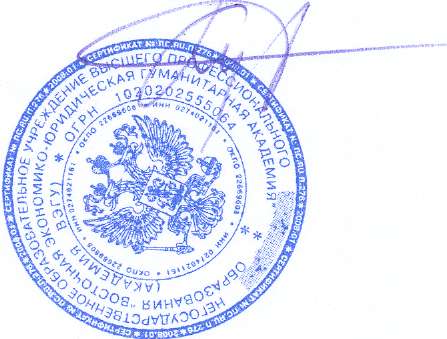 Проректорпо учебно-воспитательной работе                                                 И.Э. КузеевПриложение 1«____»_________________№_______Уважаемый Ирек Барыевич!Восточная экономико-юридическая гуманитарная академия просит Вас разрешить прохождение производственной практики (практики по получению профессиональных умений и опыта профессиональной деятельности) студенту института экономики, информатики и управления С-2012 очного обучения по направлению 38.03.04 Государственное и муниципальное управление Ханафину Ильдару Касимовичу.Проректор по учебной работе Академии ВЭГУ						И.Э КузеевИсп. Шаяхметов И.Ф.Тел. 241-10-06Приложение 2ДОГОВОР № 233на проведение практики студентов НОУ Академии ВЭГУна предприятиях, в учреждениях, организацияхг. Уфа								 «04» февраля 2015 годаМы нижеподписавшиеся, негосударственное образовательное учреждение высшего профессионального образования «Восточная экономико-юридическая гуманитарная академия (Академия ВЭГУ)» (лицензия на право ведения образовательной деятельности в сфере профессионального образования серия А, №226697, регистрационный № 8736 от 28 апреля .), именуемое в дальнейшем «Академия ВЭГУ», в лице ректора Миннибаева Е.К., действующего на основании Устава, с одной стороны, и ООО «Башкирская птицеводческая фабрика им. М. Гафури», в лице генерального директора Сафина И.Б., заключили договор о нижеследующем:Предмет договора«Академия ВЭГУ» направляет на производственную практику (практику по получению профессиональных умений и опыта профессиональной деятельности) в соответствии с учебным планом студента института экономики, информатики и управления, обучающегося по направлению «Государственное и муниципальное управление» Ханафина И.К. Сроки прохождения практики студента устанавливаются учебным планом «Академии ВЭГУ» по соответствующему направлению.Права и обязанности сторон«Академия ВЭГУ»:- закрепляет из числа членов кафедры ответственного за прохождение практики, который руководствуется «Программой прохождения практики» (заведующий кафедрой «Управления и информатики» - Шаяхметов И.Ф.);- оплачивает руководство практикой представителю «Организации».2.2 «Организация»:- закрепляет за каждым студентом-практикантом руководителя практики из числа своих сотрудников;- знакомит каждого студента с правилами охраны труда, техникой безопасности и правилами внутреннего трудового распорядка, действующими в организации;2.2.1. Руководитель практики от «Организации» руководствуется в своей работе «Программой прохождения практики»:- во взаимодействие с представителем института организует и осуществляет непосредственное руководство практикой закрепленных за ним студентов, предоставляет необходимое оборудование и помещение, а так же соответствующую документацию;- оказывает помощь студентам в составление индивидуального плана прохождения практики на основании рабочей программы и с учетом особенностей данной организации;- оказывает студентам помощь в поэтапной отработке всех вопросов программы;- прививает студентам навыки профессиональной деятельности, контролирует, анализирует и оценивает их работу по выполнению индивидуального плана и программы практики, ведению дневника;- привлекает студентов к выполнению служебных мероприятий, поручает им самостоятельные задания и контролирует качество их исполнения, оказывает помощь в составление документов;- изучает личные деловые и профессиональные качества студентов, воспитывает их в духе соблюдения законности и уважения к избранной профессии;- контролирует соблюдение студентами трудовой дисциплины, информирует заведующего кафедрой Шаяхметова И.Ф. (тел. 241-10-06) о случаях ее нарушения;- по окончанию практики составляет на студента подробную характеристику, которой дает оценку его работы и деловых качеств;- обобщает результаты практики, вносит предложения по вопросам улучшения теоретического практического обучения студентов.3.Сроки действия договора3.1. С «06» июня 2015 года по «25» июня 2015 года.4.Особые условия договора4.1. Нормы учебной нагрузки руководителей практики, размер и порядок ее оплаты определяется приказом ректора НОУ Академии ВЭГУ. В случае направление студента на повторную практику оплату учебной нагрузки руководителю практики от учреждения не производиться.4.2. К договору прилагаются:- программа прохождения практики.4.3. Договор составлен в двух экземплярах по одному для каждой стороны.5. Юридические адреса и реквизиты сторон:Приложение 3Заведующему кафедройуправления и информатикиИЭИУ Академии ВЭГУШаяхметову И.Ф.от студента Хаснова О.Р.прием С-2012,очная форма обучения,направление «Государственное и муниципальное управление»ЗаявлениеПрошу перезачесть производственную практику (практику по получению профессиональных умений и опыта профессиональной деятельности) в связи с тем, что я работаю в должности начальника отдела кадров в ООО СК «ТАН». Копия трудовой книжки прилагается.Прошу перезачесть производственную практику (практику по получению профессиональных умений и опыта профессиональной деятельности)в связи с тем, что я окончил Башкирский экономико-юридический колледж по специальности «Государственное и муниципальное управление». Копия диплома и вкладыш к диплому прилагаются.Дата 										подписьПриложение 4ВОСТОЧНАЯ ЭКОНОМИКО-ЮРИДИЧЕСКАЯ ГУМАНИТАРНАЯ АКАДЕМИЯанкетабазового предприятия по производственной практике (практике по получению профессиональных умений и опыта профессиональной деятельности)Приложение 5ВОСТОЧНАЯ ЭКОНОМИКО-ЮРИДИЧЕСКАЯ ГУМАНИТАРНАЯ АКАДЕМИЯ	УЧЕТНАЯ КАРТОЧКАПроизводственной практики (практики по получению профессиональных умений и опыта профессиональной деятельности) студентаИнститута экономики, информатики и управления1. Путевка2. Прохождение практики на предприятии3. Оценка кафедрой отчета и аттестации студента о прохождении производственной практики (практики по получению профессиональных умений и опыта профессиональной деятельности)Подпись: ___________Дата: ___________4. Характеристика работы студента предприятиемПодпись руководителя: ____________ 						М.П.Дата: _______________________Приложение 6Приложение 7Окончание приложения 7ОДОБРЕНАУченым советом Академии ВЭГУ31.08.2015,  протокол № 7УТВЕРЖДЕНАприказом ректора Академии ВЭГУот 31.08.2015 № 145/а№/№п/пРазделы (этапы) практики и виды работТрудоемкость,часовФормы текущего контроля1Подготовительный (организационные вопросы оформления на предприятии, ознакомительные лекции, инструктаж по технике безопасности, распределение по рабочим местам, ознакомление со структурой и характером деятельности подразделения, уточнение задания на практику)8В12Экспериментальный (работа на рабочих местах или в подразделениях предприятия, выполнение индивидуальных заданий, экскурсии и лекции, предусмотренные программой, мероприятия по сбору, обработке и систематизации фактического и литературного материала)80К1В2К2В3ЗДК33Заключительный (оформление отчета по практике, защита отчета, сдача зачета и увольнение с предприятия)20О4Итого108№/№п/пРазделы (этапы) практики и виды работТрудоемкость,часовФормы текущего контроля1Подготовительный (организационные вопросы оформления на предприятии, ознакомительные лекции, инструктаж по технике безопасности, распределение по рабочим местам, ознакомление со структурой и характером деятельности подразделения, уточнение задания на практику)8В12Экспериментальный (работа на рабочих местах или в подразделениях предприятия, выполнение индивидуальных заданий, экскурсии и лекции, предусмотренные программой, мероприятия по сбору, обработке и систематизации фактического и литературного материала)80К1В2К2В3ЗДК33Заключительный (оформление отчета по практике, защита отчета, сдача зачета и увольнение с предприятия)20О4Итого108Формы текущего контроля*Контрольные вопросы и задания для проведения текущей аттестации по этапам практики, осваиваемые студентом самостоятельноПодготовительный этапПодготовительный этапВ11. Укажите основные требования по охране труда базы практики?В12. Опишите основные требования техники безопасности базы практики?В13. Опишите внутренний распорядок работы базы практики?В14.Назовите основные формы Вашей работы на базе практики?В15. Укажите основные формы сбора данных для составления отчета по практике?Экспериментальный этапЭкспериментальный этапК1Описательный материал включает: развернутые ответы на вопросы этапа.К1Материал для отчета: основные учредительные документы, схема базы практики, перечень нормативно-правовых документов, регламентирующих работу базы практики.В21. Укажите полное название базы практики.В22. Укажите организационно-правовую форму базы практики. В23. Укажите нормативные правовые документы (федерального уровня, уровня субъекта Федерации, органа местного самоуправления), регламентирующие работу базы практики. В24. Перечислите учредителей базы практики (для организации).В25. Укажите основные виды деятельности базы практики.В26. Укажите основные полномочия базы практики.В27. Каков состав видов деятельности (продукции) базы практики?В28. Каково положения организации на рынке продукции (работ, услуг)?В29. Каковы роль и место базы практики в общей системе государственного (муниципального управления)?К2Описательный материал включает: развернутые ответы на вопросы этапа.К2Материал для отчета: схема структурного подразделения базы практики, перечень нормативно-правовых документов, регламентирующих работу структурного подразделения, положение о структурном подразделении базы практики, схема взаимосвязи базы практики с другими структурными подразделениями базы практики, должностная инструкция работника подразделения.В3Опишите краткую историю создания и развития структурного подразделения базы практикиВ31. Какое место в структуре органов государственной власти (местного самоуправления) занимает структурное подразделение базы практики?В32. Составьте организационную схему структурного подразделения базы практики.В33. Какова взаимосвязь структурного подразделения базы практики с другими органами государственной власти (местного самоуправления)?В34. Какова взаимосвязь структурного подразделения базы практики с другими подразделениями организации?В35. Укажите основные функции и задачи, выполняемые структурным подразделением базы практики.В36. Укажите основные должности в штатном расписании структурного подразделения базы практики и закрепленные за ними функциональные цели и задачи.В37. Выберите должностную инструкцию одного из работников структурного подразделения базы практики, проведите ее анализ и изложите его результаты в отчете по практике.ЗД1. Совершенствование организационных структур государственных и муниципальных органов власти (ГУП, МУП).ЗД2. Совершенствование   организации   труда   государственных (муниципальных) служащих.ЗД3. Совершенствование управления государственным (муниципальным) предприятием.ЗД4. Совершенствование форм и систем оплаты труда в государственном (муниципальном) предприятии.ЗД5. Совершенствование     взаимодействия      муниципальных предприятий   с   органами   государственного   и   муниципального управления.ЗД6. Организация водоснабжения в городе.ЗД7. Разработка социальных программ предприятий в рамках социального партнерства.ЗД8. Разработка механизмов экономической безопасности предприятия (территории).ЗД9. Разработка системы мониторинга социально-экономического развития предприятия (территории).ЗД10. Совершенствование механизма тарифообразования на услуги муниципальных предприятий.ЗД11. Пути снижения затрат на муниципальном предприятии.ЗД12. Пути повышения производительности труда на муниципальном предприятии.ЗД13. Совершенствование организационной структуры администраций муниципальных образований.ЗД14. Совершенствование управления муниципальной собственностью.ЗД15. Совершенствование кадрового обеспечения органов местного самоуправления.ЗД16. Совершенствование организации контроля за исполнением управленческих решений, принимаемых в органе муниципального управления.ЗД17. Совершенствование  организации  труда  муниципальных служащих.ЗД18. Оценка трудоемкости управленческих функций, выполняемых органами местного самоуправления.ЗД19. Анализ и совершенствование информационного обеспечения органа местного самоуправления.ЗД20. Совершенствование взаимодействия органов  представительной и исполнительной власти на уровне местного самоуправления.ЗД21.  Разработка   предложений   по   улучшению   организации обеспечения населения услугами связи.К3Описательный материал включает: развернутое изложение результатов выполнения заданий с использованием графического метода, сопровождаемое выводами и суждения студента.К3Материал для отчета: первичные аналитические материалы (таблицы, рисунки, схемы); первичные документы выполнения задач и функций структурного подразделения (договоры, приказы, распоряжения, платежные документы, бухгалтерские, статистические, аналитические и другие отчеты).Заключительный этапЗаключительный этапООформление отчета по практике.Формы текущего контроля*Контрольные вопросы и задания для проведения текущей аттестации по этапам практики, осваиваемые студентом самостоятельноПодготовительный этапПодготовительный этапВ11. Укажите основные требования по охране труда базы практики?В12. Опишите основные требования техники безопасности базы практики?В13. Опишите внутренний распорядок работы базы практики?В14.Назовите основные формы Вашей работы на базе практики?В15. Укажите основные формы сбора данных для составления отчета по практике?Экспериментальный этапЭкспериментальный этапК1Описательный материал включает: развернутые ответы на вопросы этапа.К1Материал для отчета: основные учредительные документы, схема базы практики, перечень нормативно-правовых документов, регламентирующих работу базы практики.В21. Укажите полное название базы практики.В22. Укажите организационно-правовую форму базы практики. В23. Укажите нормативные правовые документы (федерального уровня, уровня субъекта Федерации, органа местного самоуправления), регламентирующие работу базы практики. В24. Перечислите учредителей базы практики (для организации).В25. Укажите основные виды деятельности базы практики.В26. Укажите основные полномочия базы практики.В27. Каков состав видов деятельности (продукции) базы практики?В28. Каково положения организации на рынке продукции (работ, услуг)?В29. Каковы роль и место базы практики в общей системе государственного (муниципального управления)?К2Описательный материал включает: развернутые ответы на вопросы этапа.К2Материал для отчета: схема структурного подразделения базы практики, перечень нормативно-правовых документов, регламентирующих работу структурного подразделения, положение о структурном подразделении базы практики, схема взаимосвязи базы практики с другими структурными подразделениями базы практики, должностная инструкция работника подразделения.В3Опишите краткую историю создания и развития структурного подразделения базы практикиВ31. Какое место в структуре органов государственной власти (местного самоуправления) занимает структурное подразделение базы практики?В32. Составьте организационную схему структурного подразделения базы практики.В33. Какова взаимосвязь структурного подразделения базы практики с другими органами государственной власти (местного самоуправления)?В34. Какова взаимосвязь структурного подразделения базы практики с другими подразделениями организации?В35. Укажите основные функции и задачи, выполняемые структурным подразделением базы практики.В36. Укажите основные должности в штатном расписании структурного подразделения базы практики и закрепленные за ними функциональные цели и задачи.В37. Выберите должностную инструкцию одного из работников структурного подразделения базы практики, проведите ее анализ и изложите его результаты в отчете по практике.ЗД1. Совершенствование организационных структур государственных и муниципальных органов власти (ГУП, МУП).ЗД2. Совершенствование   организации   труда   государственных (муниципальных) служащих.ЗД3. Совершенствование управления государственным (муниципальным) предприятием.ЗД4. Совершенствование форм и систем оплаты труда в государственном (муниципальном) предприятии.ЗД5. Совершенствование     взаимодействия      муниципальных предприятий   с   органами   государственного   и   муниципального управления.ЗД6. Организация водоснабжения в городе.ЗД7. Разработка социальных программ предприятий в рамках социального партнерства.ЗД8. Разработка механизмов экономической безопасности предприятия (территории).ЗД9. Разработка системы мониторинга социально-экономического развития предприятия (территории).ЗД10. Совершенствование механизма тарифообразования на услуги муниципальных предприятий.ЗД11. Пути снижения затрат на муниципальном предприятии.ЗД12. Пути повышения производительности труда на муниципальном предприятии.ЗД13. Совершенствование организационной структуры администраций муниципальных образований.ЗД14. Совершенствование управления муниципальной собственностью.ЗД15. Совершенствование кадрового обеспечения органов местного самоуправления.ЗД16. Совершенствование организации контроля за исполнением управленческих решений, принимаемых в органе муниципального управления.ЗД17. Совершенствование  организации  труда  муниципальных служащих.ЗД18. Оценка трудоемкости управленческих функций, выполняемых органами местного самоуправления.ЗД19. Анализ и совершенствование информационного обеспечения органа местного самоуправления.ЗД20. Совершенствование взаимодействия органов  представительной и исполнительной власти на уровне местного самоуправления.ЗД21.  Разработка   предложений   по   улучшению   организации обеспечения населения услугами связи.К3Описательный материал включает: развернутое изложение результатов выполнения заданий с использованием графического метода, сопровождаемое выводами и суждения студента.К3Материал для отчета: первичные аналитические материалы (таблицы, рисунки, схемы); первичные документы выполнения задач и функций структурного подразделения (договоры, приказы, распоряжения, платежные документы, бухгалтерские, статистические, аналитические и другие отчеты).Заключительный этапЗаключительный этапООформление отчета по практике.№/№п/пРассматриваемая тема на производственной практикеИспользуемое программное обеспечениеОбъем часов на выделенную темуОбъем часов на выделенную тему№/№п/пРассматриваемая тема на производственной практикеИспользуемое программное обеспечениеАудиторныеСРС123451Использование ИКТ «Project Expert» при выполнении финансово-экономического анализа и контроля инвестиционных проектов.Project Expert252Бизнес-план инвестиционного проекта. Инвестиционный планProject Expert253План по маркетингу. Производственный план.Project Expert254Финансовый план. Анализ эффективности инвестиций.Project Expert155Составление бизнес-плана виртуальной учебной фирмы--156Общие сведения об СПС «Консультант Плюс». Поиск конкретных документов. Поиск информации по конкретному правовому опросу, составление подборок документов.СПС: «Консультант Плюс»277Некоторые возможности работы со списком документов. Изучение документа. Простейшие способы сохранения результатов работы. Сохранение результатов поиска документов. Создание собственного рабочего пространства.СПС: «Консультант Плюс»278Составление отчета по регистрации виртуальной учебной фирмы--69Начальные сведения о Программе фирмы: правила и содержание игры. Общие рекомендации по организации и методике проведения практики.Бизнес-курс: МАКСИМУМ1510Первые действия в программе: минимальный контур управления.Бизнес-курс: МАКСИМУМ1511Контур финансового управления компанией: дивидендная и эмиссионная политика.Бизнес-курс: МАКСИМУМ1512Контур финансового управления компанией: инвестиционный анализ, источники финансирования инвестиций, финансовыми вложениями в акции других организаций.Бизнес-курс: МАКСИМУМ1513Обучающие возможности ПО Бизнес-курс по вопросам бухгалтерского учета, управленческой, финансовой (бухгалтерской) и налоговой отчетности.Бизнес-курс: МАКСИМУМ1514Обучающие возможности ПО Бизнес-курс по вопросам финансовой отчетности МСФО.Бизнес-курс: МАКСИМУМ1515Обучающие возможности ПО Бизнес-курс по вопросам анализа финансово-хозяйственной деятельности.Бизнес-курс: МАКСИМУМ15Итого-1890№/№п/пРассматриваемая тема на производственной практикеИспользуемое программное обеспечениеОбъем часов на выделенную темуОбъем часов на выделенную тему№/№п/пРассматриваемая тема на производственной практикеИспользуемое программное обеспечениеАудиторныеСРС123451Общие сведения об СПС «Консультант Плюс». Поиск конкретных документов. Поиск информации по конкретному правовому опросу, составление подборок документов.СПС: «Консультант Плюс»272Некоторые возможности работы со списком документов. Изучение документа. Простейшие способы сохранения результатов работы. Сохранение результатов поиска документов. Создание собственного рабочего пространства.СПС: «Консультант Плюс»273Составление отчета по регистрации виртуальной учебной фирмы--64Начальные сведения о Программе фирмы: правила и содержание игры. Общие рекомендации по организации и методике проведения практики.Бизнес-курс: МАКСИМУМ155Первые действия в программе: минимальный контур управления.Бизнес-курс: МАКСИМУМ156Контур финансового управления компанией: дивидендная и эмиссионная политика.Бизнес-курс: МАКСИМУМ157Контур финансового управления компанией: инвестиционный анализ, источники финансирования инвестиций, финансовыми вложениями в акции других организаций.Бизнес-курс: МАКСИМУМ158Обучающие возможности ПО Бизнес-курс по вопросам бухгалтерского учета, управленческой, финансовой (бухгалтерской) и налоговой отчетности.Бизнес-курс: МАКСИМУМ159Обучающие возможности ПО Бизнес-курс по вопросам финансовой отчетности МСФО.Бизнес-курс: МАКСИМУМ1510Обучающие возможности ПО Бизнес-курс по вопросам анализа финансово-хозяйственной деятельности.Бизнес-курс: МАКСИМУМ1511Изучение модуля «Main»ИС «Marketing Analytic»2512Введение данных в базу данных модуля «Main»ИС «Marketing Analytic»2513Выведение результатов анализИС «Marketing Analytic»325Итого-1890№/№п/пРазделы (этапы) практики и виды работТрудоемкость,часовФормы текущего контроля1Подготовительный (ознакомительные лекции, инструктаж по технике безопасности, распределение по рабочим местам в лаборатории, ознакомление со структурой и характером деятельности виртуальной учебной фирмы, уточнение задания на практику)8В12Экспериментальный (работа на рабочих местах в лаборатории, выполнение индивидуальных заданий, мероприятия по сбору, обработке и систематизации фактического и литературного материала)80К1В2ЗДК23Заключительный (оформление отчета по практике, защита отчета, сдача зачета)20ОИтого108-№/№п/пРазделы (этапы) практики и виды работТрудоемкость,часовФормы текущего контроля1Подготовительный (ознакомительные лекции, инструктаж по технике безопасности, распределение по рабочим местам в лаборатории, ознакомление со структурой и характером деятельности виртуальной учебной фирмы, уточнение задания на практику)8В12Экспериментальный (работа на рабочих местах в лаборатории, выполнение индивидуальных заданий, мероприятия по сбору, обработке и систематизации фактического и литературного материала)80К1В2ЗДК23Заключительный (оформление отчета по практике, защита отчета, сдача зачета)20ОИтого108-Формы текущего контроля*Контрольные вопросы и задания для проведения текущей аттестации по этапам практики, осваиваемые студентом самостоятельноПодготовительный этапПодготовительный этапВ11. Опишите основные требования техники безопасности работы в лаборатории?В12.Назовите основные формы Вашей работы на виртуальной учебной фирме?В13. Укажите основные источники сбора данных для составления отчета по практике?Экспериментальный этапЭкспериментальный этапК1Описательный материал включает: развернутые ответы на вопросы этапа.К1Материал для отчета: основные учредительные документы, перечень нормативно-правовых документов, регламентирующих работу предприятий и организаций (Консультант плюс), финансово-экономическая документация виртуальной учебной фирмы.В25. Как осуществляется поиск конкретных документов в СПС «Консультант Плюс»?В26. Как осуществляется поиск информации по конкретному правовому опросу?В27. Какие существуют возможности работы со списком документов. Укажите способы сохранения результатов работы в СПС «Консультант Плюс» ?В28. Как создать собственное рабочее пространство в СПС «Консультант Плюс» ?В29. Как осуществляется покупка и списание оборудования?В210. Как производится закупка сырья?В211. Опишите логику производственного цикла.В212. Опишите формирование системы оплаты труда.В213. Как осуществляется контроль качества на предприятии?В214. Разработайте проект реализации продукции в условиях конкуренции.В215. Как формируется девидентная политика на предприятии?В216. Опишите механизм эмиссии ценных бумагВ217. Опишите схему взаимодействия банков и предприятийВ218. Как осуществляется покупки и продажа акций других организаций?ЗД1 Разработать бизнес-план развития ВУФ (ИС «Project Expert»)ЗД2 Зарегистрировать ВУФ (СПС Консультант)ЗД3 Начать производственную деятельность ВУФ (Бизнес-курс: МАКСИМУМ)ЗД4 Отразить все хозяйственные операции ВУФ (1С: Предприятие)Заключительный этапЗаключительный этапООформление отчета по практике.Формы текущего контроля*Контрольные вопросы и задания для проведения текущей аттестации по этапам практики, осваиваемые студентом самостоятельноПодготовительный этапПодготовительный этапВ11. Опишите основные требования техники безопасности работы в лаборатории?В12.Назовите основные формы Вашей работы на виртуальной учебной фирме?В13. Укажите основные источники сбора данных для составления отчета по практике?Экспериментальный этапЭкспериментальный этапК1Описательный материал включает: развернутые ответы на вопросы этапа.К1Материал для отчета: основные учредительные документы, перечень нормативно-правовых документов, регламентирующих работу предприятий и организаций (Консультант плюс), финансово-экономическая документация виртуальной учебной фирмы.В2В25. Как осуществляется покупка и списание оборудования?В26. Как производится закупка сырья?В27. Опишите логику производственного цикла.В28. Опишите формирование системы оплаты труда.В29. Как осуществляется контроль качества на предприятии?В210. Разработайте проект реализации продукции в условиях конкуренции.В211. Как формируется девидентная политика на предприятии?В212. Опишите механизм эмиссии ценных бумагВ213. Опишите схему взаимодействия банков и предприятийВ214. Как осуществляется покупки и продажа акций других организаций?В215. Как осуществляется сбор маркетинговой информации?В216. Как формируется база данных в модуле «Main»?В217. По каким критериям определяется эффективность деятельности менеджера?ЗД1. Зарегистрировать ВУФ (СПС Консультант)ЗД2. Начать производственную деятельность ВУФ (Бизнес-курс: МАКСИМУМ)ЗД3. Отразить все хозяйственные операции ВУФ (1С: Предприятие)ЗД4. Определить эффективность деятельности менеджера ИС «Marketing Analytic»Заключительный этапЗаключительный этапООформление отчета по практике.КомпетенцияКомпетенцияЭтапы формированияЭтапы формированияЭтапы формированиякодсодержаниезнатьуметьвладетьнавыками12345ОК-3Способность использовать основы экономических знаний в различных сферах деятельностиназвание и содержание основных нормативных правовых актов в сфере государственного и муниципального управления;профессионально излагать профессиональную информациюиспользовать полученные знания в профессиональной деятельностиОК-3Способность использовать основы экономических знаний в различных сферах деятельностиосновные теоретические положения государственного и муниципального управлениянаучно аргументировать и защищать свою точку зрениянавыки аргументации и защиты своей точки зренияОК-3Способность использовать основы экономических знаний в различных сферах деятельностиосновные теоретические положения государственного и муниципального управлениясамостоятельно приобретать и использовать новые знания и умения, расширять углублять собственную научную компетентностьОК-7Способность к самоорганизации и самообразованиюосновные понятия и содержание психологического знаниярефлексировать индивидуально-психологические особенности, способствующие или препятствующие выполнению профессиональных действийнавыками самоконтроля, системой психологических знаний, способствующих интеллектуальному развитию, повышению культурного уровня и корректному выполнению профессиональных действийОК-7Способность к самоорганизации и самообразованиюосновные теории и концепции взаимодействия людей в организации, включая вопросы мотивации, групповой динамики, командообразования, коммуникаций, лидерства и управления конфликтамииспользовать различные формы и методы саморазвития и самоконтролясовременными технологиями эффективного влияния на индивидуальное и групповое поведение в организацииОК-7Способность к самоорганизации и самообразованию- основные методы самоконтроляорганизовывать и эффективно участвовать в командном взаимодействии для решения управленческих задачметодами критического анализа самоорганизации и эффективного взаимодействия с другими исполнителямиОПК – 1Владение навыками поиска, анализа и использования нормативных и правовых документов в своей профессиональной деятельностиместо административного права в системе российского праваориентироваться в системе законодательства и нормативных правовых актов, регламентирующих сферу профессиональной деятельностинавыками работы с информационно-правовыми системамиОПК – 1Владение навыками поиска, анализа и использования нормативных и правовых документов в своей профессиональной деятельностисущность и содержание основных понятий, категорий, институтов, правовых статусов субъектов, правоотношений в административном правеанализировать юридические факты и возникающие в связи с ними правовые отношениянавыками работы анализа различных правовых явлений, юридических фактов, правовых норм и правовых отношений, являющихся объектами профессиональной деятельностиОПК – 1Владение навыками поиска, анализа и использования нормативных и правовых документов в своей профессиональной деятельностисущность и содержание основных понятий, категорий, институтов, правовых статусов субъектов, правоотношений в гражданском правепринимать решения и совершать юридические действия в точном соответствии с закономнавыками подготовки юридических документовОПК – 1Владение навыками поиска, анализа и использования нормативных и правовых документов в своей профессиональной деятельностисущность и содержание основных понятий, категорий, институтов, правовых статусов субъектов, правоотношений в гражданском правеиспользовать и составлять нормативные и правовые документы, относящиеся к будущей профессиональной деятельностинавыками подготовки юридических документовОПК – 3Способность проектировать организационные структуры, участвовать в разработке стратегий управления человеческими ресурсами организаций, планировать и осуществлять мероприятия, распределять и делегировать полномочия с учетом личной ответственности за осуществляемые мероприятияпринципы разработки стратегий управления человеческими ресурсами организацийпланировать и осуществлять мероприятия, распределять полномочия с учетом личной ответственности за осуществляемые мероприятияприемами разработки стратегий управления человеческими ресурсами организацииОПК – 3Способность проектировать организационные структуры, участвовать в разработке стратегий управления человеческими ресурсами организаций, планировать и осуществлять мероприятия, распределять и делегировать полномочия с учетом личной ответственности за осуществляемые мероприятияпринципы распределять и делегировать полномочия в организациипроводить аудит кадрового персонала организации, прогнозировать и определять потребность организации в персонале, определять эффективные пути ее удовлетворенияметодами реализации основных управленческих функций (принятие решений, организация, мотивирование и контроль)ОПК – 3Способность проектировать организационные структуры, участвовать в разработке стратегий управления человеческими ресурсами организаций, планировать и осуществлять мероприятия, распределять и делегировать полномочия с учетом личной ответственности за осуществляемые мероприятияосновные принципы аудита человеческих ресурсовразрабатывать мероприятия по привлечению и отбору новых сотрудников и программы их адаптациисовременными методами управления человеческими ресурсамиОПК – 3Способность проектировать организационные структуры, участвовать в разработке стратегий управления человеческими ресурсами организаций, планировать и осуществлять мероприятия, распределять и делегировать полномочия с учетом личной ответственности за осуществляемые мероприятияосновные принципы аудита человеческих ресурсовиспользовать различные методы оценки эффективности профессиональной деятельности государственных и муниципальных служащихсовременными методами управления человеческими ресурсамиОПК – 4Способность осуществлять деловое общение и публичные выступления, вести переговоры, совещания, осуществлять деловую переписку и поддерживать электронные коммуникацииприемы выражения своих мыслей и мнения в межличностном и деловом общениикорректно использовать в своей деятельности профессиональную лексику- навыками логически правильного формулирования письменной и устной речи, логическими приемами построения аргументационного диалога;ОПК – 4Способность осуществлять деловое общение и публичные выступления, вести переговоры, совещания, осуществлять деловую переписку и поддерживать электронные коммуникации правила и принципы построения логически корректной и аргументированной письменной и устной речисоздавать различные типы текстов устной, письменной, виртуальной и смешанной коммуникации на русском языкенавыками к обоснованию собственной точки зрения на дискуссионные проблемы государственного и муниципального управленияОПК – 4Способность осуществлять деловое общение и публичные выступления, вести переговоры, совещания, осуществлять деловую переписку и поддерживать электронные коммуникацииспособы делового общения, публичных выступлений, переговоров, проведения совещанийлогически верно, аргументированно и ясно строить устную и письменную речьнавыками представления результатов своей работы для других специалистов, отстаивания своей позиции в профессиональной средеОПК – 4Способность осуществлять деловое общение и публичные выступления, вести переговоры, совещания, осуществлять деловую переписку и поддерживать электронные коммуникацииспособы делового общения, публичных выступлений, переговоров, проведения совещанийанализировать логическую структуру и определять степень аргументированности письменной и устной речинавыками представления результатов своей работы для других специалистов, отстаивания своей позиции в профессиональной средеОПК – 5Владение навыками составления бюджетной и финансовой отчетности, распределения ресурсов с учетом последствий влияния различных методов и способов на результаты деятельности организациисодержание основных понятий финансового менеджментарассчитывать основные финансовые показателиэкономической и финансовой терминологиейОПК – 5Владение навыками составления бюджетной и финансовой отчетности, распределения ресурсов с учетом последствий влияния различных методов и способов на результаты деятельности организацииосновные методы оценки и анализа документов финансовой отчетностианализировать документы финансовой отчетностиметодами оценки и анализа документов финансовой отчетностиОПК – 5Владение навыками составления бюджетной и финансовой отчетности, распределения ресурсов с учетом последствий влияния различных методов и способов на результаты деятельности организациитеоретические основы налогообложения, характеристики налоговой системы Россиихарактеризовать систему налогообложенияметодами оценки деятельности рыночных субъектов в сфере налогообложенияОПК – 5Владение навыками составления бюджетной и финансовой отчетности, распределения ресурсов с учетом последствий влияния различных методов и способов на результаты деятельности организациитеоретические основы налогообложения, характеристики налоговой системы Россиианализировать ситуацию в сфере налогообложения и налоговую информацию о состоянии системы государственных и муниципальных финансов, применять ее для решения профессиональных задачметодами оценки деятельности рыночных субъектов в сфере налогообложенияОПК – 6Способность решать стандартные задачи профессиональной деятельности на основе информационной и библиографической культуры с применением информационно-коммуникационных технологий и с учетом основных требований информационной безопасностиосновные способы и средства получения, хранения и переработки информацииприменять информационные технологии для решения стандартных задач профессиональной деятельностинавыками получения информации из различных источников, включая сеть ИнтернетОПК – 6Способность решать стандартные задачи профессиональной деятельности на основе информационной и библиографической культуры с применением информационно-коммуникационных технологий и с учетом основных требований информационной безопасностиосновные понятия и современные принципы работы с деловой информацией, а также иметь представление о корпоративных информационных системах и базах данныхприменять на практике принципы защиты информациинавыками работы с базами данных официальных сайтовОПК – 6Способность решать стандартные задачи профессиональной деятельности на основе информационной и библиографической культуры с применением информационно-коммуникационных технологий и с учетом основных требований информационной безопасностиинформационной безопасности в сети Интернетприменять на практике принципы защиты информациинавыками использования антивирусных программ, архиваторовПК – 5Умение разрабатывать методические и справочные материалы по вопросам деятельности лиц на должностях государственной гражданской Российской Федерации, государственной службы субъектов Российской Федерации и муниципальной службы, лиц замещающих государственные должности Российской Федерации, замещающих государственные должности субъектов Российской Федерации, должности муниципальной службы, административные должности в государственных и муниципальных предприятиях и учреждениях, в научных и образовательных организациях, политических партиях, общественно-политических, коммерческих и некоммерческих организацияхправовой статус лиц, находящихся на государственных и муниципальных должностяхвзаимодействовать с научными и образовательными организациями, политическими партиями, коммерческими и некоммерческими организацияминавыками работы с правовыми актами по регулированию деятельности в сфере государственной и муниципальной службыПК – 5Умение разрабатывать методические и справочные материалы по вопросам деятельности лиц на должностях государственной гражданской Российской Федерации, государственной службы субъектов Российской Федерации и муниципальной службы, лиц замещающих государственные должности Российской Федерации, замещающих государственные должности субъектов Российской Федерации, должности муниципальной службы, административные должности в государственных и муниципальных предприятиях и учреждениях, в научных и образовательных организациях, политических партиях, общественно-политических, коммерческих и некоммерческих организацияхвопросы, связанные с принятием на государственную и муниципальную службу, ее прохождениемразрабатывать методические и справочные материалы в сфере государственной и муниципальной службыприемами разработки методических и справочных материалов по вопросам регулирования деятельности в сфере государственной и муниципальной службы;ПК – 5Умение разрабатывать методические и справочные материалы по вопросам деятельности лиц на должностях государственной гражданской Российской Федерации, государственной службы субъектов Российской Федерации и муниципальной службы, лиц замещающих государственные должности Российской Федерации, замещающих государственные должности субъектов Российской Федерации, должности муниципальной службы, административные должности в государственных и муниципальных предприятиях и учреждениях, в научных и образовательных организациях, политических партиях, общественно-политических, коммерческих и некоммерческих организацияхсущность и содержание основных понятий, категорий, институтов, правовых статусов субъектов, правоотношений в гражданском правеанализировать правовые явления, находить и применять необходимую для ориентирования правовую информациюнавыками подготовки информационно-методических материалов и сопровождения управленческих решенийПК – 5Умение разрабатывать методические и справочные материалы по вопросам деятельности лиц на должностях государственной гражданской Российской Федерации, государственной службы субъектов Российской Федерации и муниципальной службы, лиц замещающих государственные должности Российской Федерации, замещающих государственные должности субъектов Российской Федерации, должности муниципальной службы, административные должности в государственных и муниципальных предприятиях и учреждениях, в научных и образовательных организациях, политических партиях, общественно-политических, коммерческих и некоммерческих организацияхсущность и содержание основных понятий, категорий, институтов, правовых статусов субъектов, правоотношений в гражданском правеиспользовать и составлять нормативные правовые документы, относящиеся к будущей профессиональной деятельностинавыками подготовки информационно-методических материалов и сопровождения управленческих решенийПК – 6Владение навыками количественного и качественного анализа при оценке состояния экономической, социальной, политической среды, деятельности органов государственной власти Российской Федерации, органов государственной власти субъектов Российской Федерации, органов местного самоуправления, государственных и муниципальных, предприятий и учреждений, политических партий, общественно-политических, коммерческих и некоммерческих организацияхтипологию, основные источники возникновения и развития массовых социальных движений, факторы социального развития, типы и структуры социальных организацийприменять понятийно-категориальный аппарат, основные законы социальных наук в профессиональной деятельностиспособностью анализа социально-значимых проблем и процессов современной цивилизации, готовностью применять основные положения и методы социальных наук при решении профессиональных задач, а также опираться на них в личностном и общекультурном развитииПК – 6Владение навыками количественного и качественного анализа при оценке состояния экономической, социальной, политической среды, деятельности органов государственной власти Российской Федерации, органов государственной власти субъектов Российской Федерации, органов местного самоуправления, государственных и муниципальных, предприятий и учреждений, политических партий, общественно-политических, коммерческих и некоммерческих организацияхинституты, принципы, нормы, действие которых призвано обеспечить функционирование общества, взаимоотношения между людьми, обществом и государствомформировать и аргументировано отстаивать собственную позицию по различным направлениям современной цивилизациикачественными и количественными методами социологических исследованийПК – 6Владение навыками количественного и качественного анализа при оценке состояния экономической, социальной, политической среды, деятельности органов государственной власти Российской Федерации, органов государственной власти субъектов Российской Федерации, органов местного самоуправления, государственных и муниципальных, предприятий и учреждений, политических партий, общественно-политических, коммерческих и некоммерческих организацияхсоциальную специфику развития общества, закономерности становления и развития социальных систем, общностей, групп, личностейанализировать состояние социальной среды, в которой реализуются управленческие процессы, ее составляющие и факторыприемами работы с социально-экономическими данными и анализа экономических и социальных проблем обществаПК – 6Владение навыками количественного и качественного анализа при оценке состояния экономической, социальной, политической среды, деятельности органов государственной власти Российской Федерации, органов государственной власти субъектов Российской Федерации, органов местного самоуправления, государственных и муниципальных, предприятий и учреждений, политических партий, общественно-политических, коммерческих и некоммерческих организацияхсоциальную специфику развития общества, закономерности становления и развития социальных систем, общностей, групп, личностейхарактеризовать общие закономерности развития управления обществом, использовать знания управленческой науки в профессиональной деятельностиприемами работы с социально-экономическими данными и анализа экономических и социальных проблем обществаПК – 7Умение моделировать административные процессы и процедуры в органах государственной власти Российской Федерации, органах государственной власти субъектов Российской Федерации, органах местного самоуправления, адаптировать основные математические модели к конкретным задачам управленияпонятие базы данных, количественных и качественных данныхобрабатывать эмпирические и экспериментальные данныеметодами количественного анализа и моделированияПК – 7Умение моделировать административные процессы и процедуры в органах государственной власти Российской Федерации, органах государственной власти субъектов Российской Федерации, органах местного самоуправления, адаптировать основные математические модели к конкретным задачам управленияосновные принципы работы с информацией по вопросам социально-экономического развития общества и деятельности органов властиуметь работать с базами данныхнавыками применения количественных и качественных методов к анализу социально-экономических данныхПК – 7Умение моделировать административные процессы и процедуры в органах государственной власти Российской Федерации, органах государственной власти субъектов Российской Федерации, органах местного самоуправления, адаптировать основные математические модели к конкретным задачам управленияосновы математического моделирования социально-экономических процессов, а также методологические основы получения информации о социально-экономических процессахиспользовать экономико-математический анализ для обоснования управленческих решений и для моделирования административных процессовнавыками выбора математических моделей для решения конкретных задач управленияПК-8Способность применять информационно-коммуникационные технологии в профессиональной деятельности с видением их взаимосвязей и перспектив использованияместо и значение современных информационных технологий в профессиональной деятельностиприменять информационные технологии для решения управленческих задачнавыки работы с электронными таблицами, графическими редакторами, информационно-справочными средствами, средствами разработки электронных презентацийПК-8Способность применять информационно-коммуникационные технологии в профессиональной деятельности с видением их взаимосвязей и перспектив использованияпринципы создания информационных ресурсов, основные возможности, предоставляемые современными информационными технологиями, инструментальными средствами разработки информационных системсамостоятельно формулировать информационные потребностинавыки работы с электронными таблицами, графическими редакторами, информационно-справочными средствами, средствами разработки электронных презентацийПК- 9Способность осуществлять межличностные, групповые и организационные коммуникацииценности, основные направления и механизмы взаимодействия в рамках гражданского общества;четко, сжато, убедительно обосновать свою профессиональную позицию, выбирая подходящие для аудитории стиль и содержаниенавыками обоснования собственной точки зрения на дискуссионные проблемы государственного и муниципального управленияПК- 9Способность осуществлять межличностные, групповые и организационные коммуникацииспецифику межличностной, групповой и организационной коммуникации, закономерности межличностных и групповых коммуникацийанализировать коммуникативные процессы в гражданском демократическом общественавыками представления результатов своей работы для других специалистов, отстаивания своей позиции в профессиональной средеПК- 9Способность осуществлять межличностные, групповые и организационные коммуникацииспособы делового общения, публичных выступлений, переговоров, проведения совещаний, деловой переписки, электронных коммуникацийанализировать коммуникативные процессы в организации и разрабатывать предложения по повышению их эффективностинавыками организации и осуществления межличностной, групповой и организационной коммуникацииПК- 9Способность осуществлять межличностные, групповые и организационные коммуникацииспособы делового общения, публичных выступлений, переговоров, проведения совещаний, деловой переписки, электронных коммуникацийадаптироваться к новым ситуациям, предлагать компромиссные и альтернативные решениянавыками организации и осуществления межличностной, групповой и организационной коммуникацииПК – 10Способность к взаимодействиям в ходе служебной деятельности в соответствии с этическими требованиями к служебному поведениюправовые и нравственно-этические нормы в сфере профессиональной деятельности выстраиватьслужебные отношения в коллективенавыками поступать в соответствии с этическими требованиями, проявления нетерпимости к отступлениям от правил этического поведения, в том числе в отношении других лицПК – 10Способность к взаимодействиям в ходе служебной деятельности в соответствии с этическими требованиями к служебному поведениюпринципы и правила служебных отношений и служебного поведенияприменять принципы служебной этики при карьерном движении и оценке коррупционного поведения служащихнавыками разрешения конфликта интересов с позиции социальной ответственностиПК – 10Способность к взаимодействиям в ходе служебной деятельности в соответствии с этическими требованиями к служебному поведениюкодекс этики и служебного поведения государственного и муниципального служащегодиагностировать этические проблемы и применять основные модели принятия этичных управленческих решений- навыками работы с кодексами этики и служебного поведения в системе государственной и муниципальной службыПК-11Владение основными технологиями формирования и продвижения имиджа государственной и муниципальной службы, базовыми технологиями формирования общественного мнениягосударственной и муниципальной службыхарактеризовать особенности государственного и муниципального управления и организацию государственного управления в Российской Федерациинавыками получения информации из различных источников, включая ИнтернетПК-11Владение основными технологиями формирования и продвижения имиджа государственной и муниципальной службы, базовыми технологиями формирования общественного мненияосновные способы получения и интерпретации информации, обобщения практического опытарешать задачи профессиональной деятельности на основе информационной и библиографической культурыприемами предоставления интересов и официальной информации органов государственной власти Российской Федерации, органов государственной власти субъектов Российской Федерации, органов местного самоуправленияПК-11Владение основными технологиями формирования и продвижения имиджа государственной и муниципальной службы, базовыми технологиями формирования общественного мненияосновные понятия и технологии для развития управленческих навыков и создания имиджа, соответствующего профессиональной культуре государственных и муниципальных служащихобъяснить сущность и основные направления деятельности органов государственной власти Российской Федерации, органов государственной власти субъектов Российской Федерации, органов местного самоуправленияприемами формирования и продвижения имиджа государственной и муниципальной службыПК-11Владение основными технологиями формирования и продвижения имиджа государственной и муниципальной службы, базовыми технологиями формирования общественного мненияосновные понятия и технологии для развития управленческих навыков и создания имиджа, соответствующего профессиональной культуре государственных и муниципальных служащихформировать и продвигать имидж государственной и муниципальной службыприемами формирования и продвижения имиджа государственной и муниципальной службыПК – 12Способность разрабатывать социально-экономические проекты (программы развития), оценивать экономические, социальные, политические условия и последствия реализации государственных (муниципальных) программпринципы и методы государственного регулирования экономики в области отношений собственности и финансовых отношенийставить цели и формулировать задачи социально-экономических проектов (программ развития)методами увязки целей социально-экономических проектов (программ развития)ПК – 12Способность разрабатывать социально-экономические проекты (программы развития), оценивать экономические, социальные, политические условия и последствия реализации государственных (муниципальных) программсоциальные проблемы развития российской экономики в целом и отдельных ее регионоввыявлять проблемы, формулировать цели, оценивать альтернативы, принимать обоснованные решения в процессе планирования и прогнозированиянавыками оценки экономических и социальных условий осуществления государственных программПК – 12Способность разрабатывать социально-экономические проекты (программы развития), оценивать экономические, социальные, политические условия и последствия реализации государственных (муниципальных) программкритерии оценки последствий (результатов) осуществления государственных программсовременные методы для разработки социально-экономических проектов (программ развития)приемами оценки результатов реализации различных направлений социально-экономической политики государства и государственных программПК – 12Способность разрабатывать социально-экономические проекты (программы развития), оценивать экономические, социальные, политические условия и последствия реализации государственных (муниципальных) программкритерии оценки последствий (результатов) осуществления государственных программвырабатывать решения с учетом неопределенности и рисков;приемами оценки результатов реализации различных направлений социально-экономической политики государства и государственных программПК-13Способность использовать современные методы управления проектом, направленные на своевременное получение качественных результатов, определение рисков, эффективное управление ресурсами, готовностью к его реализации с использованием современных инновационных технологийгосударственные программы федерального и регионального уровней в сфере инновацийприменять методы прогнозирования инновационных процессовнавыками применения своих профессиональных знаний и навыков для оценки конкурентной среды территории, формирования и разработки социально-экономических проектов (программ развития)ПК-13Способность использовать современные методы управления проектом, направленные на своевременное получение качественных результатов, определение рисков, эффективное управление ресурсами, готовностью к его реализации с использованием современных инновационных технологийэкономические, социальные и политические условия осуществления государственных программ развитиявырабатывать решения с учетом неопределенности и рисков приемами анализа и оценки рисков проектов и выполнения соответствующих расчетовПК-13Способность использовать современные методы управления проектом, направленные на своевременное получение качественных результатов, определение рисков, эффективное управление ресурсами, готовностью к его реализации с использованием современных инновационных технологийвиды рисков и методы их снижения при разработке и реализации проектовобосновывать решения о реализации инновационных и инвестиционных проектовготовность к реализации проектов с использованием современных инновационных технологийПК-13Способность использовать современные методы управления проектом, направленные на своевременное получение качественных результатов, определение рисков, эффективное управление ресурсами, готовностью к его реализации с использованием современных инновационных технологийвиды рисков и методы их снижения при разработке и реализации проектовиспользовать современные методы для разработки программ развитияготовность к реализации проектов с использованием современных инновационных технологийПК – 14Способность проектировать организационную структуру, осуществлять распределение полномочий и ответственности на основе их делегированиятипы организационных структур, их основные параметрыанализировать внешнюю и внутреннюю среду организации, выявлять ее ключевые элементы и оценивать их влияние на организациюнавыками анализа внешней и внутренней среды организацииПК – 14Способность проектировать организационную структуру, осуществлять распределение полномочий и ответственности на основе их делегированияосновы разделения и кооперации труда, принципы функционирования иерархии в организациях государственного и муниципального управления, основы коммуникаций в организациях государственного и муниципального управления, их направленностьпланировать и осуществлять мероприятия, распределять полномочия с учетом личной ответственности за осуществляемые мероприятиянавыками организации и осуществления межличностной, групповой и организационной коммуникацииПК – 14Способность проектировать организационную структуру, осуществлять распределение полномочий и ответственности на основе их делегированияосновные виды и процедуры внутриорганизационного контроляопределять потребности организаций в типах и направлениях коммуникацийнавыками разработки организационной структуры организацииПК – 14Способность проектировать организационную структуру, осуществлять распределение полномочий и ответственности на основе их делегированияосновные виды и процедуры внутриорганизационного контроляосуществлять распределение полномочий и ответственности на основе их делегированиянавыками разработки организационной структуры организацииПК- 15Умение вести делопроизводство и документооборот в органах государственной власти Российской Федерации, органах государственной власти субъектов Российской Федерации, органах местного самоуправления, государственных и муниципальных предприятиях и учреждениях, научных и образовательных организациях, политических партиях, общественно-политических, коммерческих и некоммерческих организацияхосновные принципы организации делопроизводства и документооборота в органах государственной и муниципальной властисоздавать различные типы текстов письменной коммуникациинавыками логически правильного формулирования письменной речиПК- 15Умение вести делопроизводство и документооборот в органах государственной власти Российской Федерации, органах государственной власти субъектов Российской Федерации, органах местного самоуправления, государственных и муниципальных предприятиях и учреждениях, научных и образовательных организациях, политических партиях, общественно-политических, коммерческих и некоммерческих организацияхосновные методы и прием письменной коммуникации в различных жанрах управленческих коммуникацийсоставлять, учитывать, хранить, защищать и передавать служебную документациюнавыками разработки и оформления служебной документацииПК- 15Умение вести делопроизводство и документооборот в органах государственной власти Российской Федерации, органах государственной власти субъектов Российской Федерации, органах местного самоуправления, государственных и муниципальных предприятиях и учреждениях, научных и образовательных организациях, политических партиях, общественно-политических, коммерческих и некоммерческих организацияхиспользовать различные методы оценки эффективности исполнения управленческих решенийвести делопроизводство и документооборот в органах государственной власти Российской Федерации, органах государственной власти субъектов Российской Федерации, органах местного самоуправлениянавыками разработки и оформления служебной документацииПК-16Способность осуществлять технологическое обеспечение служебной деятельности специалистов (по категориям и группам должностей государственной гражданской службы и муниципальной службы)роли, функции и задачи современного государственного и муниципального служащегоставить цели и формулировать задачи, связанные с реализацией профессиональных функцийопределения должностных обязанностей по категориям и группам должностей государственной гражданской и муниципальной службыПК-16Способность осуществлять технологическое обеспечение служебной деятельности специалистов (по категориям и группам должностей государственной гражданской службы и муниципальной службы)содержание и виды государственной и муниципальной службы, должности государственной и муниципальной службыиспользовать управленческие знания с целью углубления понимания содержания, смысла, основных целей, социальной значимости профессии государственного и муниципального управления;методами планирования служебной карьерыПК-16Способность осуществлять технологическое обеспечение служебной деятельности специалистов (по категориям и группам должностей государственной гражданской службы и муниципальной службы)основные административные регламенты органов государственной власти Российской Федерации, органов государственной власти субъектов Российской Федерации, органов местного самоуправленияпринимать решения и совершать юридические действия в точном соответствии с законом в сфере государственной и муниципальной службы;методами планирования служебной карьерыПК-16Способность осуществлять технологическое обеспечение служебной деятельности специалистов (по категориям и группам должностей государственной гражданской службы и муниципальной службы)основные административные регламенты органов государственной власти Российской Федерации, органов государственной власти субъектов Российской Федерации, органов местного самоуправленияиспользовать в своей профессиональной деятельности административные регламентыметодами планирования служебной карьерыПК – 17Владение методами самоорганизации рабочего времени, рационального применения ресурсов и эффективного взаимодействовать с другими исполнителямивопросы формирования кадрового резерва государственных и муниципальных служащихнаходить и использовать информацию, необходимую для ориентации в основных текущих проблемах государственного и муниципального управлениянавыки самостоятельно работы с нормативно-правовыми документами и источниками, касающимися государственного и муниципального управленияПК – 17Владение методами самоорганизации рабочего времени, рационального применения ресурсов и эффективного взаимодействовать с другими исполнителямизадачи и технологии современного государственного и муниципального служащего в саморазвитии и самосовершенствованиинаучиться логике развития институциональной структуры и технологии государственного и муниципального управлениянавыки изложения мысли в письменной форме, выразительности речи и другие личностные характеристики, необходимые государственному и муниципальному служащемуПК – 17Владение методами самоорганизации рабочего времени, рационального применения ресурсов и эффективного взаимодействовать с другими исполнителямиметоды планирования рабочего времениоценивать организацию рабочего времени с точки зрения следования административным регламентамметодами критического анализа самоорганизации рабочего времени и эффективного взаимодействия с другими исполнителямиПК – 17Владение методами самоорганизации рабочего времени, рационального применения ресурсов и эффективного взаимодействовать с другими исполнителямиметоды планирования рабочего времениприменять информационные технологии для рационализации рабочего времениметодами критического анализа самоорганизации рабочего времени и эффективного взаимодействия с другими исполнителямиПК-18Способность принимать участие в проектировании организационных действий, умение эффективно исполнять служебные (трудовые) обязанностимодели организационного поведения в организацияхформулировать цели организации и определять направления организационных действий в организацияхнавыками анализа внешней и внутренней среды организацийПК-18Способность принимать участие в проектировании организационных действий, умение эффективно исполнять служебные (трудовые) обязанностиструктуру органов государственной власти и местного самоуправленияанализировать внешнюю и внутреннюю среду организации, выявлять ее ключевые элементы и оценивать их влияние на организациюнавыками проектирования организационных структурПК-18Способность принимать участие в проектировании организационных действий, умение эффективно исполнять служебные (трудовые) обязанностисостав документации органов государственной власти и местного самоуправленияразрабатывать программы осуществления организационных изменений и оценивать их эффективностьнавыками анализа потребностей организаций сферы государственного и муниципального управления к организационным изменениямПК-18Способность принимать участие в проектировании организационных действий, умение эффективно исполнять служебные (трудовые) обязанностисостав документации органов государственной власти и местного самоуправленияпланировать и осуществлять мероприятия, наиболее эффективно распределять полномочиянавыками анализа потребностей организаций сферы государственного и муниципального управления к организационным изменениямПК-19Способность эффективно участвовать в групповой работе на основе знания процессов групповой динамики и принципов формирования командыосновные положения теории мотивации, лидерства и власти для решения управленческих задачставить цели и формулировать задачи, связанные с реализацией профессиональных функцийсовременным инструментарием управления человеческими ресурсамиПК-19Способность эффективно участвовать в групповой работе на основе знания процессов групповой динамики и принципов формирования командыпринципы и методы мотивацииорганизовывать командное взаимодействие для решения управленческих задачнавыками деловых коммуникацийПК-19Способность эффективно участвовать в групповой работе на основе знания процессов групповой динамики и принципов формирования командыосновы групповой динамики и командообразованияорганизовывать и активно участвовать в командном взаимодействии для решения управленческих задачметодами планирования деловой карьерыПК-19Способность эффективно участвовать в групповой работе на основе знания процессов групповой динамики и принципов формирования командыосновы групповой динамики и командообразованияработать в команде для анализа определенной проблемыметодами планирования деловой карьерыПК – 20Способность свободно ориентироваться в правовой системе России и правильно применять нормы праваправовые режимы информацииориентироваться в вопросах, связанных с правовым регулированием различных видов деятельности, иметь представление о своих правах и обязанностях и в случае необходимости грамотно их отстаиватьнавыками работы с информационно-правовыми системамиПК – 20Способность свободно ориентироваться в правовой системе России и правильно применять нормы праваюридические возможности и ограничения, ответственность за распространение информации в сфере государственного и муниципального управленияиспользовать различные информационно-правовые системы для решения управленческих задачнавыками работы с правовыми актамиПК – 20Способность свободно ориентироваться в правовой системе России и правильно применять нормы праваинформационно-правовые системы Россииготовить документы для архивного храненияприемами поиска, отбора, обработки и систематизации правовой информацииПК – 20Способность свободно ориентироваться в правовой системе России и правильно применять нормы праваинформационно-правовые системы Россиипонимать сущность и значение правовой информации в развитии современного информационного обществаприемами поиска, отбора, обработки и систематизации правовой информацииПК - 21Умение определять параметры качества управленческих решений и осуществления административных процессов, выявлять отклонения и принимать корректирующие мерыраспределение полномочий между уровнями государственной властинаходить и обосновывать организационно-управленческие решенияметодами реализации основных управленческих функцийПК - 21Умение определять параметры качества управленческих решений и осуществления административных процессов, выявлять отклонения и принимать корректирующие мерывиды государственных решений и методы их принятияставить цели и формулировать задачи, связанные с реализацией профессиональных функцийосновными приемами принятия управленческих решений и оценки их последствийПК - 21Умение определять параметры качества управленческих решений и осуществления административных процессов, выявлять отклонения и принимать корректирующие мерыосновные способы обоснования решенийпринимать в ходе осуществления профессиональной деятельности управленческие решения на муниципальном и государственном уровнеинструментами и технологии реализации управленческих решенийПК - 21Умение определять параметры качества управленческих решений и осуществления административных процессов, выявлять отклонения и принимать корректирующие мерыосновные способы обоснования решенийиспользовать различные методы оценки эффективности исполнения управленческих решенийинструментами и технологии реализации управленческих решенийПК-22Умение оценивать соотношение планируемого результата и затрачиваемых ресурсоввиды и нормы государственных расходовучаствовать в процессах бюджетного планирования и оценки эффективности бюджетных расходовработа с финансовой информацией, нормативными актамиПК-22Умение оценивать соотношение планируемого результата и затрачиваемых ресурсовнаправления совершенствования управления государственными и муниципальными расходами, приоритеты и формы государственных муниципальных расходовприменение методов планирования бюджетных расходовметодами аналитической работы, связанные с финансовыми вопросами в области государственных и муниципальных расходовПК-22Умение оценивать соотношение планируемого результата и затрачиваемых ресурсовметодология экономического обоснования проектных предложений в области решения современных проблем в области государственных и муниципальных расходовнахождение организационно-управленческих решений в области бюджетной политики, прогнозирование и оценивание результатов ее реализацииметодологией финансового обоснования управленческих решений в области современных актуальных проблем расходов бюджетаПК-22Умение оценивать соотношение планируемого результата и затрачиваемых ресурсовметодология экономического обоснования проектных предложений в области решения современных проблем в области государственных и муниципальных расходовпринятие организационно-управленческих решений, оценивание их последствий и умение нести за них ответственностьметодологией финансового обоснования управленческих решений в области современных актуальных проблем расходов бюджетаПК – 23Владение навыками планирования и организации деятельности органов государственной власти Российской Федерации, органов государственной власти субъектов Российской Федерации, органов местного самоуправления, государственных и муниципальных предприятий и учреждений, политических партий, общественно-политических, коммерческих и некоммерческих организацийосновные тенденции развития государственного и муниципального управленияставить цели и формулировать задачи, связанные с реализацией профессиональных функцийметодами реализации основных управленческих функций (принятие решений, организация, мотивирование и контроль)ПК – 23Владение навыками планирования и организации деятельности органов государственной власти Российской Федерации, органов государственной власти субъектов Российской Федерации, органов местного самоуправления, государственных и муниципальных предприятий и учреждений, политических партий, общественно-политических, коммерческих и некоммерческих организацийосновные этапы развития государственного и муниципального управления как науки и профессиианализировать внешнюю и внутреннюю среду организации, выявлять ее ключевые элементы и оценивать их влияние на организацию, организовывать командное взаимодействие для решения управленческих задачнавыками работы с правовыми актамиПК – 23Владение навыками планирования и организации деятельности органов государственной власти Российской Федерации, органов государственной власти субъектов Российской Федерации, органов местного самоуправления, государственных и муниципальных предприятий и учреждений, политических партий, общественно-политических, коммерческих и некоммерческих организацийпринципы развития и функционирования государственной организации и ее отличия от частной организацииразрабатывать мероприятия по мотивированию и стимулированию персонала организацииметоды планирования и организации деятельности на практикеПК – 24Владение технологиями, приемами, обеспечивающими оказание государственных и муниципальных услуг физическим и юридическим лицампоказатели качества государственного управления и способы его оценкиоценивать инструменты регулирующего воздействия и эффективность управленческих решений в сфере экономикиподходами к сравнительному анализу качества государственного управленияПК – 24Владение технологиями, приемами, обеспечивающими оказание государственных и муниципальных услуг физическим и юридическим лицампринципы и методы государственного регулирования экономики в области отношений собственности и финансовых отношенийобосновывать выбор методов управления государственными (мунципальными) активамикачественными и количественными методами оценки деятельности рыночных субъектов, результатов государственного регулирования экономики и учреждений государственного и муниципального управленияПК – 24Владение технологиями, приемами, обеспечивающими оказание государственных и муниципальных услуг физическим и юридическим лицамосновные принципы работы с информацией по вопросам социально-экономического развития общества и государственного регулирования экономикипроводить экономический анализ состояния экономической, социальной, политической средыэкономическими подходами к обоснованию управленческих решений по бюджетированию и структуре государственных (муниципальных) активовПК – 24Владение технологиями, приемами, обеспечивающими оказание государственных и муниципальных услуг физическим и юридическим лицамосновные принципы работы с информацией по вопросам социально-экономического развития общества и государственного регулирования экономикиготовить информационно-методические материалы по вопросам социально-экономического развития общества и реализации экономической политикиэкономическими подходами к обоснованию управленческих решений по бюджетированию и структуре государственных (муниципальных) активовПК-25Умение организовывать контроль исполнения, проводить оценку качества управленческих решений и осуществление административных процессов- теоретические и методические основы оценки качества управленческих решений и реализации административных процессов- определять критерии и параметры качества управленческих решений и административных процессов- методами сбора и анализа данных, необходимых для оценки качества управленческих решений и административных процессовПК-25Умение организовывать контроль исполнения, проводить оценку качества управленческих решений и осуществление административных процессовметоды и технологии управления по отклонениямприменять в профессиональной деятельности методы и технологии управления по отклонениямметодами и технологиями управления по отклонениямПК-25Умение организовывать контроль исполнения, проводить оценку качества управленческих решений и осуществление административных процессовкорректирующие мероприятия, направленные на повышение качества управленческих решений и реализации административных процессов- использовать методы выявление и анализа отклонений;навыками разработки программ управления по отклонениям в сфере повышения качества управленческих решений и реализации административных процессовПК-25Умение организовывать контроль исполнения, проводить оценку качества управленческих решений и осуществление административных процессовкорректирующие мероприятия, направленные на повышение качества управленческих решений и реализации административных процессовразрабатывать корректирующие мероприятия, направленные на повышение качества управленческих решений и реализации административных процессовнавыками разработки программ управления по отклонениям в сфере повышения качества управленческих решений и реализации административных процессовПК – 26Владение навыками сбора, обработки информации и участия в информатизации деятельности соответствующих органов власти и организаций- основные подходы к работе в сети Интернет;- использовать интернет-технологии поиска и анализа информации, содержащейся в электронных библиотечных ресурсах, в электронных государственных реестрах;- навыки применения оценочных аналитических моделей для измерения уровня электронной зрелости государственных информационных ресурсов;ПК – 26Владение навыками сбора, обработки информации и участия в информатизации деятельности соответствующих органов власти и организаций- управленческий контекст процессов реализации системы электронного правительства в Российской Федерации- структурировать информацию, получаемую из сети Интернет- навыки работы в сети ИнтернетПК – 27Способность участвовать в разработке и реализации проектов в области государственного и муниципального управленияпринципы целеполагания, виды и методы прогнозирования и планирования;применять методы прогнозирования и планирования социально-экономических процессовнавыками разработки прогнозов и планов развитияПК – 27Способность участвовать в разработке и реализации проектов в области государственного и муниципального управлениявиды рисков и методы их оценки при планированиивырабатывать решения с учетом неопределенности и рисканавыками выполнения необходимых расчетов в ходе планирования и прогнозирования с учетом неопределенности и рисковПК – 27Способность участвовать в разработке и реализации проектов в области государственного и муниципального управленияособенности планирования в условиях риска и неопределенностииспользования нормативно-правовой базы и инструктивных материалов, касающихся осуществления инвестиционной деятельности, регулирования и контроля различных отраслей общественной инфраструктуры, при подготовке и реализации проектов навыками анализа различных правовых явлений, юридических фактов, правовых норм и правовых отношений, являющихся объектами профессиональной деятельностиПК – 27Способность участвовать в разработке и реализации проектов в области государственного и муниципального управленияособенности планирования в условиях риска и неопределенностиориентироваться в системе законодательства и нормативных правовых актов, регламентирующих сферу профессиональной деятельностинавыками анализа различных правовых явлений, юридических фактов, правовых норм и правовых отношений, являющихся объектами профессиональной деятельностиОценкаКритерийИндикатор (показатель)«отлично»усвоение программы в полном объеме задание выполнено без замечаний, полное и логически стройное изложение содержания при ответе или в отчете, тесное увязывание теории вопроса с практикой, отсутствие затруднений с объяснением всех аспектов выполнения задания, хорошее владение умениями и навыками по программе, знание монографической литературы, наличие умений самостоятельно обобщать и излагать материал«хорошо»твердое владение материалом в рамках программызадание выполнено без существенных замечаний, грамотное изложение ответа (отчета), отсутствие существенных неточностей, правильное применение теоретических положений и владение необходимыми навыками при выполнении практических заданий «удовлетворительно»владение только основным материалом программызадание в основном выполнено, допущение неточностей при правильном в основном ответе, нарушение последовательности в его изложении, неусвоение отдельных существенных деталей, наличие затруднений в выполнении практических заданий «неудовлетворительно»невладение значительной (и значимой) частью материала программызадание не выполнено, допуск обучающимся при ответе принципиальных ошибок, большие затруднения при выполнении практических работ, ответ свидетельствует об отсутствии знаний по предмету№ п/пВыходные данные основной учебной литературыАдрес доступа к полнотекстовому варианту в Электронно-библиотечной системе Академии ВЭГУ1Государственное и муниципальное управление: Учебник / В.Д. Попов, В.А. Есин, Ю.Ю. Шитова; Под ред. Н.И. Захарова. - М.: НИЦ ИНФРА-М, 2014. - 288 сhttp://znanium.com/bookread2.php?book=4269262Государственное и муниципальное управление (академ. бакалавриат). Программы учебных дисциплин: Уч. пос. / Под ред. В.И.Звонникова - М.: НИЦ ИНФРА-М, 2014 - 352 с.http://znanium.com/bookread2.php?book=4559923Государственное и муниципальное управление (академ. бакалавриат). Программы учебных дисциплин: Уч. пос. / Под ред. В.И.Звонникова - М.: НИЦ ИНФРА-М, 2015 - 352 с.http://znanium.com/bookread2.php?book=4604884Основы государственного и муниципального управления: Учебник / В.Е. Чиркин. - М.: Норма: НИЦ ИНФРА-М, 2014. - 384 с.http://znanium.com/bookread2.php?book=4489875Управление государственными и муниципальными финансами: Учебник / Н.Д. Шимширт, Н.В. Крашенникова. - М.: Альфа-М: НИЦ ИНФРА-М, 2014. - 352 с.http://znanium.com/bookread2.php?book=4340736Организация труда государственных и муниципальных служащих: Учебное пособие / С.П. Анзорова, С.Г. Федорчукова. - М.: Альфа-М: НИЦ ИНФРА-М, 2014. - 160 с.http://znanium.com/bookread2.php?book=4534917Государственные и муниципальные финансы: Учебник / И.Н. Мысляева. - 3-e изд., перераб. и доп. - М.: НИЦ ИНФРА-М, 2014. - 393 с.http://znanium.com/bookread2.php?book=4446278Региональное управление и территориальное планирование: Учебник / Р.А. Попов. - М.: НИЦ ИНФРА-М, 2014. - 288 с.http://znanium.com/bookread2.php?book=4455889Государственная и муниципальная служба: Учебное пособие / Г.М. Шамарова, Н.М. Куршиева. - М.: НИЦ ИНФРА-М, 2014. - 208 с.http://znanium.com/bookread2.php?book=45221010Теория управления: Учебное пособие / Л.А. Бурганова. - 3-e изд., перераб. и доп. - М.: НИЦ ИНФРА-М, 2014. - 160 с.http://znanium.com/bookread2.php?book=42025611Государственное и муниципальное управление: итоговая государственная аттестация студентов: Учеб. пос. / Под ред. Е.Г. Коваленко. - М.: НИЦ ИНФРА-М, 2014. - 409 с.http://znanium.com/bookread2.php?book=42866012Информационно-аналитическая работа в государственном и муниципальном управлении: Учебное пособие / А.В. Зобнин. - М.: Вузовский учебник: НИЦ ИНФРА-М, 2015. - 176 с.http://znanium.com/bookread2.php?book=47091413Правовое обеспечение государственного и муниципального управления: Учебное пособие / С.Н. Кленов и др. - М.: НИЦ ИНФРА-М, 2015. - 268 с.http://znanium.com/bookread2.php?book=47145514Организация муниципальной службы: Учебник / С.Ю. Кабашов. - 2-e изд., перераб. и доп. - М.: НИЦ ИНФРА-М, 2014. - 391 с.http://znanium.com/bookread2.php?book=43161815Теория и механизмы современного государственного управления: Учебное пособие / Д.А. Гайнанов, А.Г. Атаева, И.Д. Закиров. - М.: НИЦ ИНФРА-М, 2014. - 288 с.http://znanium.com/bookread2.php?book=45730716Региональное управление и территориальное планирование: Учебное пособие/Г.А.Хмелева, В.К.Семенычев - М.: НИЦ ИНФРА-М, 2015. - 224 с.http://znanium.com/bookread2.php?book=50231117Правовой статус должностных лиц органов государственной власти субъектов Российской Федерации: Монография / П.А. Виноградова. - М.: ИЦ РИОР, НИЦ ИНФРА-М, 2015. - 160 с.http://znanium.com/bookread2.php?book=50250718Региональная экономика и управление: Учебное пособие / О.С. Белокрылова, Н.Н. Киселева, В.В. Хубулова. - М.: Альфа-М: НИЦ ИНФРА-М, 2015. - 240 с.http://znanium.com/bookread2.php?book=47423919Терминология теории управления: словарь базовых управленческих терминов: Учебное пособие / О.В. Кожевина. - М.: НИЦ ИНФРА-М, 2014. - 156 с.http://znanium.com/bookread2.php?book=41158420Государственное управление: английский для академических целей: Учебное пособие/Л.В.Бондарева, Т.В.Валентей, С.В.Зимина, 2 изд. - М.: НИЦ ИНФРА-М, 2015 - 230 с.http://znanium.com/bookread2.php?book=469813№ п/пНаименование ресурсаАдрес доступа к полнотекстовому варианту (в ЭБС Академии ВЭГУ или других ресурсах в сети «Интернет»)1Свободная энциклопедия Википедияhttp://ru.wikipedia.org2Федеральный образовательный порталhttp://ecsocman.hse.ru/3Система управления: Русский менеджментhttp://iteam.ru/4Единая коллекция цифровых образовательных ресурсовhttp://www.edu.ru/№ п/пНаименование модуля АСООбласть применения в образовательном процессе1.Программное обеспечение «1С- Битрикс: внутренний портал учебного заведения»Платформа для интеграции всех сервисов и создания виртуальных рабочих кабинетов участников образовательного процесса.1. Создание ЭИОС для обучающегося:- редактирование индивидуального учебного плана обучающегося;- изучение материалов по доступным дисциплина (модулям) (электронный курс, материалы для самоконтроля и прохождение аттестации, расписание трансляций лекций, очных занятий и вебинаров, просмотр видео материалов);- средства электронных коммуникаций (форумы, комментарии, чат) для общения с участниками процесса обучения (в учебной и предметных группах);- просмотр электронной зачётной книжки;- получение информации о набранных кредитах (оценках);- автоматическое зачисление в предметные и учебные группы;- формирование портфолио обучающегося (данные по IMS ePortfolio Specification (http://www.imsglobal.org/ep/);- биллинговая система (on-line оплата обучения, просмотр истории оплаты).2. Создание ЭИОС для обучающего:- получение информации по нагрузке;- планирование и проведение вебинаров;- разработка и экспертиза контрольно-измерительных материалов (КИМ);- проверка эссе обучающихся;- средства электронных коммуникаций (форумы, комментарии, чат) для общения с участниками процесса обучения (в учебных и предметных группах);- публикация мультимедийного обучающего контента;- формирование персонального портфолио.3. Для организаторов образовательного процесса:- система мониторинга (получение информации об активности пользователей; организация опросов пользователей);- участие в группах (учебных, предметных, общих);- поддержка основных элементов коммуникаций (форумы, комментарии);- оценивание и организация объектов социальной сети;- отслеживание рейтингов и достижений;- публичное портфолио пользователя;- работа с заявками (отправка, отслеживание выполнения).2.Конфигурация «Компас-В» на платформе «1С: Предприятие 8.2»Автоматизирует работу:- приёмной комиссии (ведение базы абитуриентов, зачисление на обучение, финансовые и маркетинговые отчёты); - деканата (документооборот приказов по движению обучающихся, репозиторий документов обучающихся, оповещение обучающихся по электронной почте, SMS); - учебно-методического управления (ведение базы преподавателей, формирование и учёт учебной нагрузки).3.Программный комплекс «Автоматизированная среда аттестации АСА»Автоматизирует процедуры:- разработки, экспертизы и публичной экспертизы контрольно-измерительных материалов;- формирования и использования фонда оценочных средств по конкретным программам, дисциплинам (модулям, предметам, видам учебной работы);- проведения обучения с использованием балльно-рейтинговой системы (БРС);- допуска, проведения приема экзаменов, зачетов, письменных аттестационных работ;- видеопротоколирования процесса аттестации;- оформления документации по процессам аттестации (аттестационных ведомостей, заявлений на оплату выполненной обучающими работы, отчетов);- контроля успеваемости обучающихся;- мониторинга удовлетворенности обучающимися качеством контрольно-измерительных материалов и процедурами аттестации.4.Программа «WebSoft CourseLab»Разработка электронных курсов в формате SCORM 1.2.5. Система программных продуктов LMS MoodleИспользуется для:- публикации электронных курсов;- просмотра результата прохождения электронного курса и последующего его учёта в рамках БРС.6.Система автоматизации библиотек ИРБИС64Используется для: организации доступа к электронной библиотеке для:просмотра полнотекстовых вариантов основной и дополнительной литературы;просмотра учебно-методических комплексов дисциплин.7.Программный продукт Автоматизированная информационная система центра контента «Электронная библиотека»Используется для организации процесса разработки и обновления полнотекстовых электронных версий учебных материалов и рабочих программ дисциплин.8. Электронно-библиотечная система ZNANIUM.COM Используется для организации доступа к электронной библиотеке для просмотра полнотекстовых вариантов основной и дополнительной литературы в режиме on-line и off-line.9.Электронно-библиотечная система IPRbookИспользуется для организации доступа к электронной библиотеке для просмотра полнотекстовых вариантов основной и дополнительной литературы в режиме on-line и off-line.10.Прикладное программное обеспечение  ComdiOn-line сервис интегрированный в АСО, используется для:- организации и проведения вебинаров, интерактивных занятий, on-line консультаций и лекций;- просмотра записей вебинаров.11.Веб-сайт видео-обмена YouTubeВидеохостинг для размещения видео контента, с последующим встраиванием в АСО.НЕГОСУДАРСТВЕННОЕ ОБРАЗОВАТЕЛЬНОЕ УЧРЕЖДЕНИЕВысшего профессионального образования«ВОСТОЧНАЯ ЭКОНОМИКО-ЮРИДИЧЕСКАЯ ГУМАНИТАРНАЯ АКАДЕМИЯ»(Академия ВЭГУ)Республика Башкортостан, . Уфа, ул. Менделеева, 215/4. Телефон/факс: (347) 295-98-50e-mail: post@vegu.ru ОГРН 1020202555064, ИНН/КПП 0274021161/027401001Республика Башкортостан, . Уфа, ул. Менделеева, 215/4. Телефон/факс: (347) 295-98-50e-mail: post@vegu.ru ОГРН 1020202555064, ИНН/КПП 0274021161/027401001Генеральному директору ООО «Башкирский птицеводческий комплекс им. М. Гафури»Сафину И.Б.Директоруимский хлеб»Кабирову Т.Ш.ДиректоруОАО «Уфимский хлеб»Кабирову Т.Ш. «Академия ВЭГУ»	450071, РБ, г. Уфа, ул. Менделеева, 215/4р/с 40702810307250001917в ОАО «Социнвестбанк» г. Уфык/с 30101810900000000739БИК 048073739, ИНН 0274021161ОКПО 22669608«Организация»_________________________________________________________________________________________________________________________________________________________________________________________Кузеев И.Э.______________ М.П.Сафин И.Б. _________________ М.П.Предприятие:Город:Адрес:Ведомственная принадлежность:Профиль предприятия:Ф.И.О. руководителятел.Отдел:Сроки:Руководитель практикина рабочем местеКафедра:Ф.И.О. руководителя кафедры :Ф.И.О. студентаФ.И.О. студента:Профиль:Место практики:Сроки практики:Руководитель практики от кафедры:Прибыл на место практики(подпись, печать)Назначен на рабочее место, должность:(если есть назначение, подтвердить)Руководитель практикиот предприятия(Ф.И.О., должность)Негосударственное образовательное учреждение высшего профессионального образованияНегосударственное образовательное учреждение высшего профессионального образованияНегосударственное образовательное учреждение высшего профессионального образованияВОСТОЧНАЯ ЭКОНОМИКО-ЮРИДИЧЕСКАЯ ГУМАНИТАРНАЯ АКАДЕМИЯВОСТОЧНАЯ ЭКОНОМИКО-ЮРИДИЧЕСКАЯ ГУМАНИТАРНАЯ АКАДЕМИЯВОСТОЧНАЯ ЭКОНОМИКО-ЮРИДИЧЕСКАЯ ГУМАНИТАРНАЯ АКАДЕМИЯИнститут экономики, информатики и управленияИнститут экономики, информатики и управленияИнститут экономики, информатики и управленияКафедра управления и информатикиКафедра управления и информатикиКафедра управления и информатикиНаправление: 38.03.04 Государственное и муниципальное управлениеНаправление: 38.03.04 Государственное и муниципальное управлениеНаправление: 38.03.04 Государственное и муниципальное управлениеПрофиль: Муниципальное управлениеПрофиль: Муниципальное управлениеПрофиль: Муниципальное управлениеО Т Ч Е ТО Т Ч Е ТО Т Ч Е Тпрохождения производственной практики (практики по получению профессиональных умений и опыта профессиональной деятельности) прохождения производственной практики (практики по получению профессиональных умений и опыта профессиональной деятельности) прохождения производственной практики (практики по получению профессиональных умений и опыта профессиональной деятельности) Руководитель от организации:Выполнил:Генеральный директор ООО «Башкирская птицеводческая фабрика им. М. Гафури»                           должность____________И.Б. СафинСтудент Генеральный директор ООО «Башкирская птицеводческая фабрика им. М. Гафури»                           должность____________И.Б. Сафин1 курса приема С-2012о/о курс, прием, форма обученияГенеральный директор ООО «Башкирская птицеводческая фабрика им. М. Гафури»                           должность____________И.Б. Сафин_____________ И.К. Ханафин             подписьГенеральный директор ООО «Башкирская птицеводческая фабрика им. М. Гафури»                           должность____________И.Б. СафинРуководитель от кафедры:                             подпись___________ И.Ф. Шаяхметов             подпись_______________________                               оценка_______________________                                 датаУфа 2015Негосударственное образовательное учреждение высшего профессионального образованияНегосударственное образовательное учреждение высшего профессионального образованияНегосударственное образовательное учреждение высшего профессионального образованияВОСТОЧНАЯ ЭКОНОМИКО-ЮРИДИЧЕСКАЯ ГУМАНИТАРНАЯ АКАДЕМИЯВОСТОЧНАЯ ЭКОНОМИКО-ЮРИДИЧЕСКАЯ ГУМАНИТАРНАЯ АКАДЕМИЯВОСТОЧНАЯ ЭКОНОМИКО-ЮРИДИЧЕСКАЯ ГУМАНИТАРНАЯ АКАДЕМИЯИнститут экономики, информатики и управленияИнститут экономики, информатики и управленияИнститут экономики, информатики и управленияКафедра управления и информатикиКафедра управления и информатикиКафедра управления и информатикиНаправление: 38.03.04 Государственное и муниципальное управлениеНаправление: 38.03.04 Государственное и муниципальное управлениеНаправление: 38.03.04 Государственное и муниципальное управлениеПрофиль: Муниципальное управлениеПрофиль: Муниципальное управлениеПрофиль: Муниципальное управлениеД Н Е В Н И К Д Н Е В Н И К Д Н Е В Н И К прохождения производственной практики (практики по получению профессиональных умений и опыта профессиональной деятельности) прохождения производственной практики (практики по получению профессиональных умений и опыта профессиональной деятельности) прохождения производственной практики (практики по получению профессиональных умений и опыта профессиональной деятельности) Руководитель от организации:Выполнил:Генеральный директор ООО «Башкирская птицеводческая фабрика им. М. Гафури»                           должность____________И.Б. СафинСтудент Генеральный директор ООО «Башкирская птицеводческая фабрика им. М. Гафури»                           должность____________И.Б. Сафин1 курса приема С-2012о/о курс, прием, форма обученияГенеральный директор ООО «Башкирская птицеводческая фабрика им. М. Гафури»                           должность____________И.Б. Сафин_____________ И.К. Ханафин             подписьГенеральный директор ООО «Башкирская птицеводческая фабрика им. М. Гафури»                           должность____________И.Б. СафинРуководитель от кафедры:                             подпись___________ И.Ф. Шаяхметов             подпись_______________________                               оценка_______________________                                 датаУфа 2015ДатаВыполненные работыПримечания